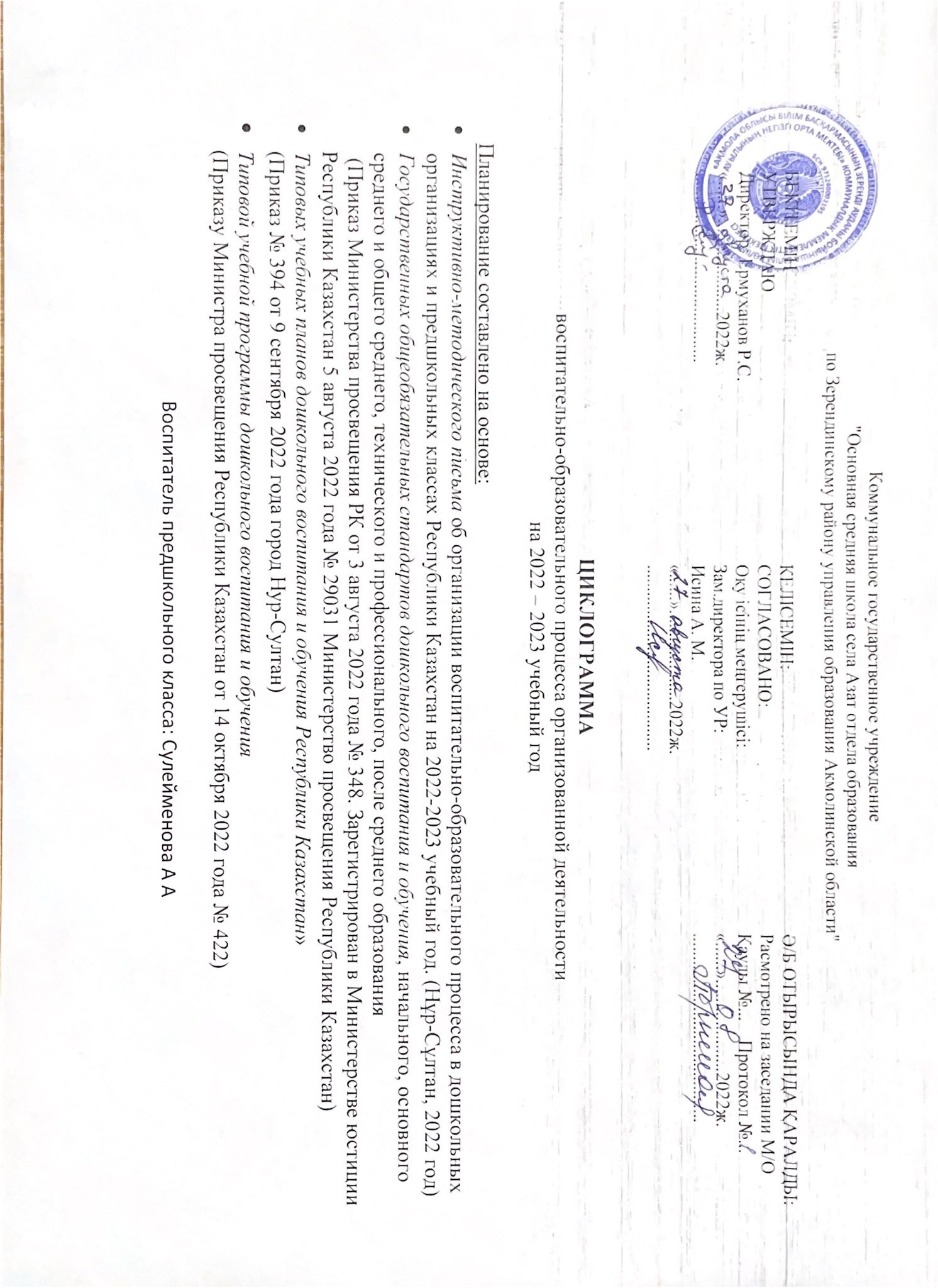 Циклограмма воспитательно-образовательного процессаОрганизация образования: КГУ «ОСШ села Азат »Предшкольный  классВозраст детей: 5 летДата планирования: 01.09 - 2.09 2022-2023 уч.годВоспитатель класса предшкольной подготовки: Сулейменова А.А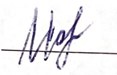 Зам директора по УВР: Исина А.М Циклограмма воспитательно-образовательного процессаОрганизация образования: КГУ «ОСШ села Азат»Предшкольный классВозраст детей: 5 летДата планирования: 05.09 - 09.09 2022-2023 уч.годВоспитатель класса предшкольной подготовки: Сулейменова А.АЗам директора по УВР: Исина А.М Циклограмма воспитательно-образовательного процессаОрганизация образования: КГУ «ОСШ села Азат»Предшкольный классВозраст детей: 5 летДата планирования: 12.09 - 16.09 2022-2023 уч.годВоспитатель класса предшкольной подготовки: Сулейменова А.АЗам директора по УВР: Исина А.М Циклограмма воспитательно-образовательного процессаОрганизация образования: КГУ «ОСШ села Азат» Предшкольный  классВозраст детей: 5 летДата планирования: 19.09 - 23.09 2022-2023 уч.годВоспитатель класса предшкольной подготовки: Сулейменова А.АЗам директора по УВР: Исина А.М 	Циклограмма воспитательно-образовательного процессаОрганизация образования: КГУ «ОСШ села Азат»Предшкольный классВозраст детей: 5 летДата планирования: 26.09 - 30.09 2022-2023 уч.годВоспитатель класса предшкольной подготовки: Сулейменова А.А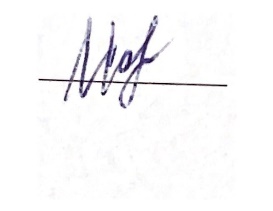 Зам директора по УВР: Исина А.М Циклограмма воспитательно-образовательного процессаОрганизация образования: КГУ «ОСШ села Азат»Предшкольный  классВозраст детей: 5 летДата планирования: 03.10 - 07.10 2022-2023 уч.годВоспитатель класса предшкольной подготовки: Сулейменова А.АЗам директора по УВР: Исина А.М Циклограмма воспитательно-образовательного процессаОрганизация образования: КГУ «ОСШ села Азат»Предшкольный  классВозраст детей: 5 летДата планирования: 10.10 - 14.10 2022-2023 уч.годВоспитатель класса предшкольной подготовки: Сулейменова А.АЗам директора по УВР: Исина А.М Циклограмма воспитательно-образовательного процессаОрганизация образования: КГУ «ОСШ села Азат»Предшкольный  классВозраст детей: 5 летДата планирования: 17.10 - 21.10 2022-2023 уч.годВоспитатель класса предшкольной подготовки: Сулейменова А.АЗам директора по УВР: Исина А.М Циклограмма воспитательно-образовательного процессаОрганизация образования: КГУ «ОСШ села Азат »Предшкольный  классВозраст детей: 5 летДата планирования: 24.10 - 28.10 2022-2023 уч.годВоспитатель класса предшкольной подготовки: Сулейменова А.АЗам директора по УВР: Исина А.М Циклограмма воспитательно-образовательного процессаОрганизация образования: КГУ «ОСШ села Азат»Предшкольный  классВозраст детей: 5 летДата планирования: 07.11 - 11.11 2022-2023 уч.годВоспитатель класса предшкольной подготовки: Сулейменова А.АЗам директора по УВР: Исина А.М Циклограмма воспитательно-образовательного процессаОрганизация образования: КГУ «ОСШ села Азат       »Предшкольный классВозраст детей: 5 летДата планирования: 14.11 - 18.11 2022-2023 уч.годВоспитатель класса предшкольной подготовки: Сулейменова А.АЗам директора по УВР: Исина А.М Циклограмма воспитательно-образовательного процессаОрганизация образования: КГУ «ОСШ села Азат»Предшкольный классВозраст детей: 5 летДата планирования: 21.11 - 25.11 2022-2023 уч.годВоспитатель класса предшкольной подготовки: Сулейменова А.АЗам директора по УВР: Исина А.М Циклограмма воспитательно-образовательного процессаОрганизация образования: КГУ «ОСШ села Азат»Предшкольный классВозраст детей: 5 летДата планирования: 28.11 - 02.12 2022-2023 уч.годВоспитатель класса предшкольной подготовки: Сулейменова А.АЗам директора по УВР: Исина А.М Циклограмма воспитательно-образовательного процессаОрганизация образования: КГУ «ОСШ села Азат»Предшкольный классВозраст детей: 5 летДата планирования: 05.12 - 09.12 2022-2023 уч.годВоспитатель класса предшкольной подготовки: Сулейменова А.АЗам директора по УВР: Исина А.М Циклограмма воспитательно-образовательного процессаОрганизация образования: КГУ «ОСШ села Азат»Предшкольный классВозраст детей: 5 летДата планирования: 12.12 - 15.12 2022-2023 уч.годВоспитатель класса предшкольной подготовки: Сулейменова А.АЗам директора по УВР: Исина А.М Циклограмма воспитательно-образовательного процессаОрганизация образования: КГУ «ОСШ села Азат»Предшкольный классВозраст детей: 5 летДата планирования: 20.12 - 23.12 2022-2023 уч.годВоспитатель класса предшкольной подготовки: Сулейменова А.АЗам директора по УВР: Исина А.М Циклограмма воспитательно-образовательного процессаОрганизация образования: КГУ «ОСШ села Азат»Предшкольный классВозраст детей: 5 летДата планирования: 26.12 - 30.12 2022-2023 уч.годВоспитатель класса предшкольной подготовки: Сулейменова А.А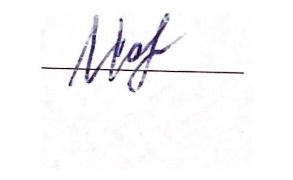 Зам директора по УВР: Исина А.М Режим дняЧетверг 01.09Пятница 02.0913.30-14.00Приём детейВстреча детей с хорошим настроением. Создание благоприятной обстановки для детей. Беседа о сегодняшнем настроении ребенка,о том, что его интересует, приобщение к выражению личного мнения ребенка. (развитие речи-коммуникативная, познавательная деятельности)Встреча детей с хорошим настроением. Создание благоприятной обстановки для детей. Беседа о сегодняшнем настроении ребенка,о том, что его интересует, приобщение к выражению личного мнения ребенка. (развитие речи-коммуникативная, познавательная деятельности)Встреча детей с хорошим настроением. Создание благоприятной обстановки для детей. Беседа о сегодняшнем настроении ребенка,о том, что его интересует, приобщение к выражению личного мнения ребенка. (развитие речи-коммуникативная, познавательная деятельности)Встреча детей с хорошим настроением. Создание благоприятной обстановки для детей. Беседа о сегодняшнем настроении ребенка,о том, что его интересует, приобщение к выражению личного мнения ребенка. (развитие речи-коммуникативная, познавательная деятельности)Встреча детей с хорошим настроением. Создание благоприятной обстановки для детей. Беседа о сегодняшнем настроении ребенка,о том, что его интересует, приобщение к выражению личного мнения ребенка. (развитие речи-коммуникативная, познавательная деятельности)Встреча детей с хорошим настроением. Создание благоприятной обстановки для детей. Беседа о сегодняшнем настроении ребенка,о том, что его интересует, приобщение к выражению личного мнения ребенка. (развитие речи-коммуникативная, познавательная деятельности)Встреча детей с хорошим настроением. Создание благоприятной обстановки для детей. Беседа о сегодняшнем настроении ребенка,о том, что его интересует, приобщение к выражению личного мнения ребенка. (развитие речи-коммуникативная, познавательная деятельности)Беседа с родителями, консультацииБеседы с родителями по вопросам здоровья, домашнего режима для ребенка, о воспитании, развитии и его достижениях, консультации.Беседы с родителями по вопросам здоровья, домашнего режима для ребенка, о воспитании, развитии и его достижениях, консультации.Беседы с родителями по вопросам здоровья, домашнего режима для ребенка, о воспитании, развитии и его достижениях, консультации.Беседы с родителями по вопросам здоровья, домашнего режима для ребенка, о воспитании, развитии и его достижениях, консультации.Беседы с родителями по вопросам здоровья, домашнего режима для ребенка, о воспитании, развитии и его достижениях, консультации.Беседы с родителями по вопросам здоровья, домашнего режима для ребенка, о воспитании, развитии и его достижениях, консультации.Беседы с родителями по вопросам здоровья, домашнего режима для ребенка, о воспитании, развитии и его достижениях, консультации.Самостоятельная деятельность детейРазвитие речи – коммуникативная, игровая деятельности (пазлы, домино)Творческая, коммуникативная, игровая деятельности  (по интересам детей в центре искусств);Художественная литература - творческая, коммуникативная, игровая деятельности(просмотр книг)Ознакомление с окружающим миром – трудовая, коммуникативная деятельности («Найди что покажу»дидактическая игра) Художественная литература - коммуникативная, игровая деятельности (сюжетно-ролевая игра)Конструирование - коммуникативная, познавательная, игровая деятельности;(конструирование в иследовательском центре)Свободная играРазвитие речи – коммуникативная, игровая деятельности (пазлы, домино)Творческая, коммуникативная, игровая деятельности (по интересам детей в центре искусств); Художественная литература - творческая, коммуникативная, игровая деятельности (просмотр книг);Ознакомление с окружающим миром – трудовая, коммуникативная деятельности (полить цветы) Конструирование - коммуникативная, познавательная, игровая деятельности;(конструирование в иследовательском центре)Свободная играОрганизованная деятельность14.00-14.2514.35-15.0015.20-15.4515.55-16.201. Развитие речи Составление рассказа по картине «Мой детский сад»Цель: формировать у детей умение составлять описательный рассказ по картине2. Основы математикиОриентировка в пространствеЦель: учить ориентироваться на листе бумаги, описывать располоение геометрических фигур3.Казахский языкМенің мектебымМақсаты: балаларды өз мктебыне туралы әңгімелей білуге үйрету.4.МузыкаВстреча с феей МузыкиЦель: добиваться ритмичного, четкого, бодрого шага.1 Ознакомление с окружающим миромЧто вокруг нас?Цель: ознакомление с понятием «неживая природа», обучение умению различать предметы неживой природы от предметов, сделанных руками человека2. Основы грамоты Давайте знакомиться!Цель: отвечать на простые вопросы на основе прослушанного материала3. Физическая культураЗнакомство с техникой безопасности в спортивном зале.Цель: формирование навыков безопасного поведения при выполнении движений 4. Художественная литератураЧтение рассказа М. Турежанова «Помощь»Цель: формировать первоначальные представления об особенностях литературного жанра – рассказ, представ- ления об отраженном в литературном произведении событии.16.20-17.20Индивидуальная работа с детьми Познавательная, игровая деятельность Проведи линии по дорожкам Развиваем мышлениеВсе цвета радугиПознавательная, игровая деятельность Помоги уточкам проплыть по волнамРазвиваем речьЗаучивание скороговоркиСамостоятельная деятельностьРеализуется в виде различной детской деятельности, организованная с учётом заинтересованности и образовательными потребностями детейРеализуется в виде различной детской деятельности, организованная с учётом заинтересованности и образовательными потребностями детейРеализуется в виде различной детской деятельности, организованная с учётом заинтересованности и образовательными потребностями детейРеализуется в виде различной детской деятельности, организованная с учётом заинтересованности и образовательными потребностями детейРеализуется в виде различной детской деятельности, организованная с учётом заинтересованности и образовательными потребностями детейРеализуется в виде различной детской деятельности, организованная с учётом заинтересованности и образовательными потребностями детейРеализуется в виде различной детской деятельности, организованная с учётом заинтересованности и образовательными потребностями детейПрогулкаКарточка № 1Наблюдение за сезонными изменениями1. Развитие речи, ознакомление с окружающим миром - познавательная, коммуникативная деятельность2. Ознакомление с окружающим миром - трудовая деятельность3. Физическая культура - игровая, двигательная деятельность4. Индивидуальная работа с детьми5.Самостоятельная деятельность	Карточка № 3Наблюдение за деревьями1. Развитие речи, ознакомление с окружающим миром - познавательная, коммуникативная деятельность2. Ознакомление с окружающим миром - трудовая деятельность3. Физическая культура - игровая, двигательная деятельность4. Индивидуальная работа с детьми5.Самостоятельная деятельностьУход детей домойБеседа о достижениях детей, отвечать на вопросы родителей по воспитанию и развитию ребёнка, давать советы.Беседа о достижениях детей, отвечать на вопросы родителей по воспитанию и развитию ребёнка, давать советы.Беседа о достижениях детей, отвечать на вопросы родителей по воспитанию и развитию ребёнка, давать советы.Беседа о достижениях детей, отвечать на вопросы родителей по воспитанию и развитию ребёнка, давать советы.Беседа о достижениях детей, отвечать на вопросы родителей по воспитанию и развитию ребёнка, давать советы.Беседа о достижениях детей, отвечать на вопросы родителей по воспитанию и развитию ребёнка, давать советы.Беседа о достижениях детей, отвечать на вопросы родителей по воспитанию и развитию ребёнка, давать советы.Режим дняПонедельник 05.09Понедельник 05.09Вторник 06.09Среда 07.09Среда 07.09Среда 07.09Четверг 08.09Четверг 08.09Четверг 08.09Пятница 09.09Пятница 09.0913.30-14.00Приём детейВстреча детей с хорошим настроением. Создание благоприятной обстановки для детей. Беседа о сегодняшнем настроении ребенка,о том, что его интересует, приобщение к выражению личного мнения ребенка. (развитие речи-коммуникативная, познавательная деятельности)Встреча детей с хорошим настроением. Создание благоприятной обстановки для детей. Беседа о сегодняшнем настроении ребенка,о том, что его интересует, приобщение к выражению личного мнения ребенка. (развитие речи-коммуникативная, познавательная деятельности)Встреча детей с хорошим настроением. Создание благоприятной обстановки для детей. Беседа о сегодняшнем настроении ребенка,о том, что его интересует, приобщение к выражению личного мнения ребенка. (развитие речи-коммуникативная, познавательная деятельности)Встреча детей с хорошим настроением. Создание благоприятной обстановки для детей. Беседа о сегодняшнем настроении ребенка,о том, что его интересует, приобщение к выражению личного мнения ребенка. (развитие речи-коммуникативная, познавательная деятельности)Встреча детей с хорошим настроением. Создание благоприятной обстановки для детей. Беседа о сегодняшнем настроении ребенка,о том, что его интересует, приобщение к выражению личного мнения ребенка. (развитие речи-коммуникативная, познавательная деятельности)Встреча детей с хорошим настроением. Создание благоприятной обстановки для детей. Беседа о сегодняшнем настроении ребенка,о том, что его интересует, приобщение к выражению личного мнения ребенка. (развитие речи-коммуникативная, познавательная деятельности)Встреча детей с хорошим настроением. Создание благоприятной обстановки для детей. Беседа о сегодняшнем настроении ребенка,о том, что его интересует, приобщение к выражению личного мнения ребенка. (развитие речи-коммуникативная, познавательная деятельности)Встреча детей с хорошим настроением. Создание благоприятной обстановки для детей. Беседа о сегодняшнем настроении ребенка,о том, что его интересует, приобщение к выражению личного мнения ребенка. (развитие речи-коммуникативная, познавательная деятельности)Встреча детей с хорошим настроением. Создание благоприятной обстановки для детей. Беседа о сегодняшнем настроении ребенка,о том, что его интересует, приобщение к выражению личного мнения ребенка. (развитие речи-коммуникативная, познавательная деятельности)Встреча детей с хорошим настроением. Создание благоприятной обстановки для детей. Беседа о сегодняшнем настроении ребенка,о том, что его интересует, приобщение к выражению личного мнения ребенка. (развитие речи-коммуникативная, познавательная деятельности)Встреча детей с хорошим настроением. Создание благоприятной обстановки для детей. Беседа о сегодняшнем настроении ребенка,о том, что его интересует, приобщение к выражению личного мнения ребенка. (развитие речи-коммуникативная, познавательная деятельности)Беседа с родителями, консультацииБеседы с родителями по вопросам здоровья, домашнего режима для ребенка, о воспитании, развитии и его достижениях, консультации.Памятка для родителей по пожарной безопасностиНе оставляйте детей без присмотраБеседы с родителями по вопросам здоровья, домашнего режима для ребенка, о воспитании, развитии и его достижениях, консультации.Памятка для родителей по пожарной безопасностиНе оставляйте детей без присмотраБеседы с родителями по вопросам здоровья, домашнего режима для ребенка, о воспитании, развитии и его достижениях, консультации.Памятка для родителей по пожарной безопасностиНе оставляйте детей без присмотраБеседы с родителями по вопросам здоровья, домашнего режима для ребенка, о воспитании, развитии и его достижениях, консультации.Памятка для родителей по пожарной безопасностиНе оставляйте детей без присмотраБеседы с родителями по вопросам здоровья, домашнего режима для ребенка, о воспитании, развитии и его достижениях, консультации.Памятка для родителей по пожарной безопасностиНе оставляйте детей без присмотраБеседы с родителями по вопросам здоровья, домашнего режима для ребенка, о воспитании, развитии и его достижениях, консультации.Памятка для родителей по пожарной безопасностиНе оставляйте детей без присмотраБеседы с родителями по вопросам здоровья, домашнего режима для ребенка, о воспитании, развитии и его достижениях, консультации.Памятка для родителей по пожарной безопасностиНе оставляйте детей без присмотраБеседы с родителями по вопросам здоровья, домашнего режима для ребенка, о воспитании, развитии и его достижениях, консультации.Памятка для родителей по пожарной безопасностиНе оставляйте детей без присмотраБеседы с родителями по вопросам здоровья, домашнего режима для ребенка, о воспитании, развитии и его достижениях, консультации.Памятка для родителей по пожарной безопасностиНе оставляйте детей без присмотраБеседы с родителями по вопросам здоровья, домашнего режима для ребенка, о воспитании, развитии и его достижениях, консультации.Памятка для родителей по пожарной безопасностиНе оставляйте детей без присмотраБеседы с родителями по вопросам здоровья, домашнего режима для ребенка, о воспитании, развитии и его достижениях, консультации.Памятка для родителей по пожарной безопасностиНе оставляйте детей без присмотраСамостоятельная деятельность детейРазвитие речи – коммуникативная, игровая деятельности (пазлы,   дидактическая игра Картотека № 8 «Найди предмет той же формы»)Творческая, коммуникативная, игровая деятельности  (по интересам детей в центре искусств);Художественная литература - творческая, коммуникативная, игровая деятельности (рассматривание книг );Ознакомление с окружающим миром – трудовая, коммуникативная деятельности (полив цветов) Конструирование - коммуникативная, познавательная, игровая деятельности;(конструирование в иследовательском центре)Свободная играРазвитие речи – коммуникативная, игровая деятельности (пазлы,   дидактическая игра Картотека № 8 «Найди предмет той же формы»)Творческая, коммуникативная, игровая деятельности  (по интересам детей в центре искусств);Художественная литература - творческая, коммуникативная, игровая деятельности (рассматривание книг );Ознакомление с окружающим миром – трудовая, коммуникативная деятельности (полив цветов) Конструирование - коммуникативная, познавательная, игровая деятельности;(конструирование в иследовательском центре)Свободная играРазвитие речи – коммуникативная, игровая деятельности (домино, дидактическая игра картотека № 6 «Назови три предмета».Творческая, коммуникативная, игровая деятельности (по интересам детей в центре искусств); Художественная литература - творческая, коммуникативная, игровая деятельности (картотека № 1 Дидактическая игра «Назови сказку» )Ознакомление с окружающим миром – трудовая, коммуникативная деятельности (экологическая игра картотека № 4 «Что изменилось?»)  Художественная литература - коммуникативная, игровая деятельности (сюжетно-ролевая игра)Конструирование - коммуникативная, познавательная, игровая деятельности;(конструирование в иследовательском центре)Свободная играРазвитие речи – коммуникативная, игровая деятельности (пазлы, дидактическая игра по развитию речи  Картотека № 5)Творческая, коммуникативная, игровая деятельности(по интересам детей в центре искусств); Художественная литература - творческая, коммуникативная, игровая деятельности (просмотр книг);Ознакомление с окружающим миром – трудовая, коммуникативная деятельности (экологическая игра картотека № 5«Найди такой же»)Художественная литература - коммуникативная, игровая деятельности (сюжетно-ролевая игра)Конструирование - коммуникативная, познавательная, игровая деятельности;(конструирование в иследовательском центре)Свободная играРазвитие речи – коммуникативная, игровая деятельности (пазлы, дидактическая игра по развитию речи  Картотека № 5)Творческая, коммуникативная, игровая деятельности(по интересам детей в центре искусств); Художественная литература - творческая, коммуникативная, игровая деятельности (просмотр книг);Ознакомление с окружающим миром – трудовая, коммуникативная деятельности (экологическая игра картотека № 5«Найди такой же»)Художественная литература - коммуникативная, игровая деятельности (сюжетно-ролевая игра)Конструирование - коммуникативная, познавательная, игровая деятельности;(конструирование в иследовательском центре)Свободная играРазвитие речи – коммуникативная, игровая деятельности (пазлы, дидактическая игра по развитию речи  Картотека № 5)Творческая, коммуникативная, игровая деятельности(по интересам детей в центре искусств); Художественная литература - творческая, коммуникативная, игровая деятельности (просмотр книг);Ознакомление с окружающим миром – трудовая, коммуникативная деятельности (экологическая игра картотека № 5«Найди такой же»)Художественная литература - коммуникативная, игровая деятельности (сюжетно-ролевая игра)Конструирование - коммуникативная, познавательная, игровая деятельности;(конструирование в иследовательском центре)Свободная играРазвитие речи – коммуникативная, игровая деятельности (мозаика, дидактическая игра «Найди пару») Творческая, коммуникативная, игровая деятельности  (по интересам детей в центре искусств);Художественная литература - творческая, коммуникативная, игровая деятельности (расматривание илюстраций);Ознакомление с окружающим миром – трудовая, коммуникативная деятельности (игра «Найди дерево по описанию») Художественная литература - коммуникативная, игровая деятельности (сюжетно-ролевая игра)Конструирование - коммуникативная, познавательная, игровая деятельности;(конструирование в иследовательском центре)Свободная играРазвитие речи – коммуникативная, игровая деятельности (мозаика, дидактическая игра «Найди пару») Творческая, коммуникативная, игровая деятельности  (по интересам детей в центре искусств);Художественная литература - творческая, коммуникативная, игровая деятельности (расматривание илюстраций);Ознакомление с окружающим миром – трудовая, коммуникативная деятельности (игра «Найди дерево по описанию») Художественная литература - коммуникативная, игровая деятельности (сюжетно-ролевая игра)Конструирование - коммуникативная, познавательная, игровая деятельности;(конструирование в иследовательском центре)Свободная играРазвитие речи – коммуникативная, игровая деятельности (мозаика, дидактическая игра «Найди пару») Творческая, коммуникативная, игровая деятельности  (по интересам детей в центре искусств);Художественная литература - творческая, коммуникативная, игровая деятельности (расматривание илюстраций);Ознакомление с окружающим миром – трудовая, коммуникативная деятельности (игра «Найди дерево по описанию») Художественная литература - коммуникативная, игровая деятельности (сюжетно-ролевая игра)Конструирование - коммуникативная, познавательная, игровая деятельности;(конструирование в иследовательском центре)Свободная играРазвитие речи – коммуникативная, игровая деятельности (пазлы, домино)Творческая, коммуникативная, игровая деятельности  (по интересам детей в центре искусств);Художественная литература - творческая, коммуникативная, игровая деятельности (просмотр книг);Ознакомление с окружающим миром – трудовая, коммуникативная деятельности (полив цветов) Художественная литература - коммуникативная, игровая деятельности (сюжетно-ролевая игра)Конструирование - коммуникативная, познавательная, игровая деятельности;(конструирование в иследовательском центре)Свободная играРазвитие речи – коммуникативная, игровая деятельности (пазлы, домино)Творческая, коммуникативная, игровая деятельности  (по интересам детей в центре искусств);Художественная литература - творческая, коммуникативная, игровая деятельности (просмотр книг);Ознакомление с окружающим миром – трудовая, коммуникативная деятельности (полив цветов) Художественная литература - коммуникативная, игровая деятельности (сюжетно-ролевая игра)Конструирование - коммуникативная, познавательная, игровая деятельности;(конструирование в иследовательском центре)Свободная играОрганизованная деятельность14.00-14.2514.35-15.0015.20-15.4515.55-16.201. Развитие речи ОсеньЦель: формирование навыка составления рассказа2. Основы математики Один – многоЦель: научить детей выделять единичные предметы из множества предметов 3. Казахский языкМектеп бөлмелеріМақсаты: балабақша бөлмелерінің атын дұрыс айтуға үйретуМузыкаВстреча с феей МузыкиЦель: добиваться ритмичного, четкого, бодрого шага.1. Развитие речи ОсеньЦель: формирование навыка составления рассказа2. Основы математики Один – многоЦель: научить детей выделять единичные предметы из множества предметов 3. Казахский языкМектеп бөлмелеріМақсаты: балабақша бөлмелерінің атын дұрыс айтуға үйретуМузыкаВстреча с феей МузыкиЦель: добиваться ритмичного, четкого, бодрого шага.1. Ознакомление с окружающим миром Вся семья вместе-так и душа на месте.Цель: формировать знания о важности дружеских взаимоотношений в семье2. Основы грамотыЗнакомство с правилами посадки при письме, положение тетради, руки, карандашаЦель: познакомить детей с тетрадью по письму.3. Художественная литератураЗаучивание стихотворения «Первоклассник»Цель: читать выразительно наизусть небольшие стихи, малые жанры фольклора.4. Физическая культураСоревнование между девочками и мальчикамиЦель: формирование навыков безопасного поведения при выполнении движений1. Основы математикиОбъединение в группы по общему свойствуЦель: научить детей находить общее свойство группы (множества) предметов, объединять в группы по какому-либо свойству.2. РисованиеРазноцветная осень (сюжетное рисование)Цель: совершенствование изобразительной техники, формирование представлений о видах изобразительного искусства (вид живописи – пейзаж).3.Основы грамоты Как люди общаются друг с другом? Речь устная и письменнаяЦель: отвечать на простые вопросы на основе прослушанного материала.4.Физическая культураСекрет здоровья - игры на свежем воздухеЦель: обучение навыкам игры в футбол1. Основы математикиОбъединение в группы по общему свойствуЦель: научить детей находить общее свойство группы (множества) предметов, объединять в группы по какому-либо свойству.2. РисованиеРазноцветная осень (сюжетное рисование)Цель: совершенствование изобразительной техники, формирование представлений о видах изобразительного искусства (вид живописи – пейзаж).3.Основы грамоты Как люди общаются друг с другом? Речь устная и письменнаяЦель: отвечать на простые вопросы на основе прослушанного материала.4.Физическая культураСекрет здоровья - игры на свежем воздухеЦель: обучение навыкам игры в футбол1. Основы математикиОбъединение в группы по общему свойствуЦель: научить детей находить общее свойство группы (множества) предметов, объединять в группы по какому-либо свойству.2. РисованиеРазноцветная осень (сюжетное рисование)Цель: совершенствование изобразительной техники, формирование представлений о видах изобразительного искусства (вид живописи – пейзаж).3.Основы грамоты Как люди общаются друг с другом? Речь устная и письменнаяЦель: отвечать на простые вопросы на основе прослушанного материала.4.Физическая культураСекрет здоровья - игры на свежем воздухеЦель: обучение навыкам игры в футбол1. Развитие речи Беседа по картине «Хорошие друзья»Цель: формировать умение рассматривать картину и отвечать на вопросы по её содержанию2. Основы математикиЧто мы знаемЦель: закреплять полученные знания3. Казахский языкБіздің топМақсаты: топтағы заттардың атауын еске түсіру, жекеше, көпше түрде айтуға үйрету.4. МузыкаНа Мишуткиной полянкеЦель: учить детей весело исполнять песни, развивать умение чисто интонировать мелодию1. Развитие речи Беседа по картине «Хорошие друзья»Цель: формировать умение рассматривать картину и отвечать на вопросы по её содержанию2. Основы математикиЧто мы знаемЦель: закреплять полученные знания3. Казахский языкБіздің топМақсаты: топтағы заттардың атауын еске түсіру, жекеше, көпше түрде айтуға үйрету.4. МузыкаНа Мишуткиной полянкеЦель: учить детей весело исполнять песни, развивать умение чисто интонировать мелодию1. Развитие речи Беседа по картине «Хорошие друзья»Цель: формировать умение рассматривать картину и отвечать на вопросы по её содержанию2. Основы математикиЧто мы знаемЦель: закреплять полученные знания3. Казахский языкБіздің топМақсаты: топтағы заттардың атауын еске түсіру, жекеше, көпше түрде айтуға үйрету.4. МузыкаНа Мишуткиной полянкеЦель: учить детей весело исполнять песни, развивать умение чисто интонировать мелодию1. Ознакомление с окружающим миромЧто нам осень принесла?Цель: формирование умения наблюдать, различать и называть сезонные изменения в природе осенью.2. Основы грамоты Общение без слов. Язык жестов.Цель: находить информацию по иллюстрации.3. ФизкультураУчимся управлять своим поведением и эмоциямиЦель: закрепление навыков перебрасывания мяча друг другу, снижение агрессии.4. Художественная литература Кто прячется в сундуке?Цель: формирование интереса к театрализованной деятельности1. Ознакомление с окружающим миромЧто нам осень принесла?Цель: формирование умения наблюдать, различать и называть сезонные изменения в природе осенью.2. Основы грамоты Общение без слов. Язык жестов.Цель: находить информацию по иллюстрации.3. ФизкультураУчимся управлять своим поведением и эмоциямиЦель: закрепление навыков перебрасывания мяча друг другу, снижение агрессии.4. Художественная литература Кто прячется в сундуке?Цель: формирование интереса к театрализованной деятельностиИндивидуальная работаПознавательная, игровая деятельность Помоги гусеница проползти по дорожкамМир вокруг нас Домашние помошникПознавательная, игровая деятельность Помоги гусеница проползти по дорожкамМир вокруг нас Домашние помошникПознавательная, игровая деятельность Проведи линии по дорожкамРазвиваем внимание и память Найди одинаковыхПознавательная, игровая деятельность Проведи линии от корзинок к грибочкамРазвиваем речьПовторяй за мнойПознавательная, игровая деятельность Проведи линии от корзинок к грибочкамРазвиваем речьПовторяй за мнойПознавательная, игровая деятельность Дорисуй волны на мореРазвиваем мелкую моторику Угадай что это?Познавательная, игровая деятельность Дорисуй волны на мореРазвиваем мелкую моторику Угадай что это?Познавательная, игровая деятельность Дорисуй волны на мореРазвиваем мелкую моторику Угадай что это?Познавательная, игровая деятельность Обведи пунктирной линией бублики и баранкиУчимя считать Где мой шарикПознавательная, игровая деятельность Обведи пунктирной линией бублики и баранкиУчимя считать Где мой шарикПознавательная, игровая деятельность Обведи пунктирной линией бублики и баранкиУчимя считать Где мой шарикСамостоятельная ДеятельностьРеализуется в виде различной детской деятельности, организованная с учётом заинтересованности и образовательными потребностями детейРеализуется в виде различной детской деятельности, организованная с учётом заинтересованности и образовательными потребностями детейРеализуется в виде различной детской деятельности, организованная с учётом заинтересованности и образовательными потребностями детейРеализуется в виде различной детской деятельности, организованная с учётом заинтересованности и образовательными потребностями детейРеализуется в виде различной детской деятельности, организованная с учётом заинтересованности и образовательными потребностями детейРеализуется в виде различной детской деятельности, организованная с учётом заинтересованности и образовательными потребностями детейРеализуется в виде различной детской деятельности, организованная с учётом заинтересованности и образовательными потребностями детейРеализуется в виде различной детской деятельности, организованная с учётом заинтересованности и образовательными потребностями детейРеализуется в виде различной детской деятельности, организованная с учётом заинтересованности и образовательными потребностями детейРеализуется в виде различной детской деятельности, организованная с учётом заинтересованности и образовательными потребностями детейРеализуется в виде различной детской деятельности, организованная с учётом заинтересованности и образовательными потребностями детейПрогулка16.20-17.20Карточка № 4Наблюдение за цветочной клумбой1. Развитие речи, ознакомление с окружающим миром - познавательная, коммуникативная деятельность2. Ознакомление с окружающим миром - трудовая деятельность3. Физическая культура - игровая, двигательная деятельность4. Индивидуальная работа с детьми5.СамостоятельнаяКарточка № 3Наблюдение за деревьями1. Развитие речи, ознакомление с окружающим миром - познавательная, коммуникативная деятельность2. Ознакомление с окружающим миром - трудовая деятельность3. Физическая культура - игровая, двигательная деятельность4. Индивидуальная работа с детьми5.Самостоятельная деятельностьКарточка № 3Наблюдение за деревьями1. Развитие речи, ознакомление с окружающим миром - познавательная, коммуникативная деятельность2. Ознакомление с окружающим миром - трудовая деятельность3. Физическая культура - игровая, двигательная деятельность4. Индивидуальная работа с детьми5.Самостоятельная деятельностьКарточка № 3Наблюдение за деревьями1. Развитие речи, ознакомление с окружающим миром - познавательная, коммуникативная деятельность2. Ознакомление с окружающим миром - трудовая деятельность3. Физическая культура - игровая, двигательная деятельность4. Индивидуальная работа с детьми5.Самостоятельная деятельностьКарточка № 3Наблюдение за деревьями1. Развитие речи, ознакомление с окружающим миром - познавательная, коммуникативная деятельность2. Ознакомление с окружающим миром - трудовая деятельность3. Физическая культура - игровая, двигательная деятельность4. Индивидуальная работа с детьми5.Самостоятельная деятельностьКарточка № 3Наблюдение за деревьями1. Развитие речи, ознакомление с окружающим миром - познавательная, коммуникативная деятельность2. Ознакомление с окружающим миром - трудовая деятельность3. Физическая культура - игровая, двигательная деятельность4. Индивидуальная работа с детьми5.Самостоятельная деятельностьКарточка № 3Наблюдение за деревьями1. Развитие речи, ознакомление с окружающим миром - познавательная, коммуникативная деятельность2. Ознакомление с окружающим миром - трудовая деятельность3. Физическая культура - игровая, двигательная деятельность4. Индивидуальная работа с детьми5.Самостоятельная деятельностьКарточка №7Наблюдение за насекомыми1. Развитие речи, ознакомление с окружающим миром - познавательная, коммуникативная деятельность2. Ознакомление с окружающим миром - трудовая деятельность3. Физическая культура - игровая, двигательная деятельность4. Индивидуальная работа с детьми5.Самостоятельная деятельностьКарточка №7Наблюдение за насекомыми1. Развитие речи, ознакомление с окружающим миром - познавательная, коммуникативная деятельность2. Ознакомление с окружающим миром - трудовая деятельность3. Физическая культура - игровая, двигательная деятельность4. Индивидуальная работа с детьми5.Самостоятельная деятельностьКарточка №7Наблюдение за насекомыми1. Развитие речи, ознакомление с окружающим миром - познавательная, коммуникативная деятельность2. Ознакомление с окружающим миром - трудовая деятельность3. Физическая культура - игровая, двигательная деятельность4. Индивидуальная работа с детьми5.Самостоятельная деятельностьКарточка № 10Экскурсия вокруг школы1. Развитие речи, ознакомление с окружающим миром - познавательная, коммуникативная деятельность2. Ознакомление с окружающим миром - трудовая деятельность3. Физическая культура -игровая, двигательнаядеятельность4. Индивидуальная работа с детьми5.Самостоятельная деятельностьУход детей домой	Беседа о достижениях детей, отвечать на вопросы родителей по воспитанию и развитию ребёнка, давать советы.	Беседа о достижениях детей, отвечать на вопросы родителей по воспитанию и развитию ребёнка, давать советы.	Беседа о достижениях детей, отвечать на вопросы родителей по воспитанию и развитию ребёнка, давать советы.	Беседа о достижениях детей, отвечать на вопросы родителей по воспитанию и развитию ребёнка, давать советы.	Беседа о достижениях детей, отвечать на вопросы родителей по воспитанию и развитию ребёнка, давать советы.	Беседа о достижениях детей, отвечать на вопросы родителей по воспитанию и развитию ребёнка, давать советы.	Беседа о достижениях детей, отвечать на вопросы родителей по воспитанию и развитию ребёнка, давать советы.	Беседа о достижениях детей, отвечать на вопросы родителей по воспитанию и развитию ребёнка, давать советы.	Беседа о достижениях детей, отвечать на вопросы родителей по воспитанию и развитию ребёнка, давать советы.	Беседа о достижениях детей, отвечать на вопросы родителей по воспитанию и развитию ребёнка, давать советы.	Беседа о достижениях детей, отвечать на вопросы родителей по воспитанию и развитию ребёнка, давать советы.Режим дняПонедельник 12.09Вторник 13.09Среда 14.09Четверг 15.09Пятница 16.0913.30-14.00Приём детейВстреча детей с хорошим настроением. Создание благоприятной обстановки для детей. Беседа о сегодняшнем настроении ребенка,о том, что его интересует, приобщение к выражению личного мнения ребенка. (развитие речи-коммуникативная, познавательная деятельности)Встреча детей с хорошим настроением. Создание благоприятной обстановки для детей. Беседа о сегодняшнем настроении ребенка,о том, что его интересует, приобщение к выражению личного мнения ребенка. (развитие речи-коммуникативная, познавательная деятельности)Встреча детей с хорошим настроением. Создание благоприятной обстановки для детей. Беседа о сегодняшнем настроении ребенка,о том, что его интересует, приобщение к выражению личного мнения ребенка. (развитие речи-коммуникативная, познавательная деятельности)Встреча детей с хорошим настроением. Создание благоприятной обстановки для детей. Беседа о сегодняшнем настроении ребенка,о том, что его интересует, приобщение к выражению личного мнения ребенка. (развитие речи-коммуникативная, познавательная деятельности)Встреча детей с хорошим настроением. Создание благоприятной обстановки для детей. Беседа о сегодняшнем настроении ребенка,о том, что его интересует, приобщение к выражению личного мнения ребенка. (развитие речи-коммуникативная, познавательная деятельности)Беседа с родителями, консультацииБеседы с родителями по вопросам здоровья, домашнего режима для ребенка, о воспитании, развитии и его достижениях, консультации.                                                                Расскажите детям о пожарной безопасностиБеседы с родителями по вопросам здоровья, домашнего режима для ребенка, о воспитании, развитии и его достижениях, консультации.                                                                Расскажите детям о пожарной безопасностиБеседы с родителями по вопросам здоровья, домашнего режима для ребенка, о воспитании, развитии и его достижениях, консультации.                                                                Расскажите детям о пожарной безопасностиБеседы с родителями по вопросам здоровья, домашнего режима для ребенка, о воспитании, развитии и его достижениях, консультации.                                                                Расскажите детям о пожарной безопасностиБеседы с родителями по вопросам здоровья, домашнего режима для ребенка, о воспитании, развитии и его достижениях, консультации.                                                                Расскажите детям о пожарной безопасностиСамостоятельная деятельность детейРазвитие речи – коммуникативная, игровая деятельности (пазлы, дидактическая  игра Картотека № 9 «Что бывает осенью?»  .); Творческая, коммуникативная, игровая деятельности  (по интересам детей в центре искусств);Художественная литература - творческая, коммуникативная, игровая деятельности (просмотр книг);Ознакомление с окружающим миром – трудовая, коммуникативная деятельности (полив цветов) Художественная литература - коммуникативная, игровая деятельности (сюжетно-ролевая игра)Конструирование - коммуникативная, познавательная, игровая деятельности;(конструирование в иследовательском центреСвободная играРазвитие речи – коммуникативная, игровая деятельности (настольные игра «Ходилки», мозаика) Творческая, коммуникативная, игровая деятельности (по интересам детей в центре искусств); Художественная литература - творческая, коммуникативная, игровая деятельности (картотека № 12 дид игра «Из какой сказки»);Ознакомление с окружающим миром – трудовая, коммуникативная деятельности (дидактическая игра картотека №4 «Что изменилось?») Конструирование - коммуникативная, познавательная, игровая деятельности;(конструирование в иследовательском центреСвободная играРазвитие речи – коммуникативная, игровая деятельности (пазлы, домино «Фрукты и овощи»)Творческая, коммуникативная, игровая деятельности (по интересам детей в центре искусств); Художественная литература - творческая, коммуникативная, игровая деятельности (просмотр книг);Ознакомление с окружающим миром – трудовая, коммуникативная деятельности (Какое дерево потеряло листик?) Художественная литература - коммуникативная, игровая деятельности (сюжетно-ролевая игра)Конструирование - коммуникативная, познавательная, игровая деятельности;(конструирование в иследовательском центре)Свободная играРазвитие речи – коммуникативная, игровая деятельности (настольные игры, пазлы «Осень», мозаика) Творческая, коммуникативная, игровая деятельности  (по интересам детей в центре искусств);Художественная литература - творческая, коммуникативная, игровая деятельности (просмотр книг);Ознакомление с окружающим миром – трудовая, коммуникативная деятельности (уход за комнатными растениями) Художественная литература - коммуникативная, игровая деятельности (сюжетно-ролевая игра)Конструирование - коммуникативная, познавательная, игровая деятельности;(конструирование в иследовательском центре)Свободная играРазвитие речи – коммуникативная, игровая деятельности (настольные игры, пазлы, домино, дидактические игры и др.); Творческая, коммуникативная, игровая деятельности (по интересам детей в центре искусств); Художественная литература - творческая, коммуникативная, игровая деятельности (просмотр книг);Ознакомление с окружающим миром – трудовая, коммуникативная деятельности (уход за комнатными растениями) Художественная литература - коммуникативная, игровая деятельности (сюжетно-ролевая игра)Конструирование - коммуникативная, познавательная, игровая деятельности;(конструирование в иследовательском центре)Свободная играОрганизованная деятельность14.00-14.2514.35-15.0015.20-15.4515.55-16.201. Развитие речи Мой другЦель: формирование навыка составления рассказа из личного опыта.2. Основы математикиЧисло и цифра 0Цель: познакомить с числом и цифрой 0; упражнять в счете; формировать графический образ числа 0; соотносить цифру с числом.3.Казахский языкБіз мектепте  не  істейміз?Мақсаты: мектептегы іс-әрекеттерін білу, сөйлемдердегі сөздерді байланыстырып сөйлеуге дағдыландыру.4. МузыкаНа Мишуткиной полянкеЦель: развивать чувство ритма; знакомить детей с классической музыкой 1. Ознакомление с окружающим миромКто я?Цель: расширять знания о человеке и его теле2. Основы грамотыОбщение без слов. Мимика и ее роль в общении. ИнтонацияЦель: соблюдать интонацию, использовать в речи невербальные средства общения3. Художественная литератураЧтение казахской народной сказки «Четыре друга»Цель: формировать первоначальные представления детей об особенностях литературного жанра фольклорной прозы– сказка, представления о происходящих в сказке событиях.4. Физическая культураРазвитие ловкости в эстафетахЦель: развитие ловкости и организованности посредством выполнения эстафет1.Основы математикиПеренеси фигурки на новые места Цель: учить ориентироваться на листе бумаги, описыватьрасположение геометрических фигур на карточках.2. ЛепкаФруктыЦель: Закрепление умения лепить знакомые предметы круглой и овальной форм. 3.Основы грамотыЧто мы узналиЦель: отвечать на простые вопросы на основе прослушанного материала.4.Физическая культураРазвитие ловкости в эстафетахЦель: развитие ловкости и организованности посредством выполнения эстафет1. Развитие речи Составление краткого описательного рассказа об игрушкеЦель: формировать умение составлять краткий описательный рассказ о любимой игрушке2. Основы математикиОбведи по точкамЦель: обвести фигуры по точкам, раскрасить фигуры в соответствии с заданием воспитателя.3.Казахский языкМектеп  қызметкерлеріМақсаты: мектеп қызметкерлерінің лауазым атауларын қазақ тілінде айтуға үйрету.4.МузыкаМузыкальная лесенкаЦель: обучать, воспринимать выразительность музыки и движений.1 Ознакомление с окружающим миромОткуда хлеб пришел?Цель: совершенствование знаний детей о выращивании хлеба.2. Основы грамоты Ориентировка на странице прописиЦель: научить ориентироваться на странице прописи, и штриховать фигуры3. Физическая культура Я люблю игратьЦель: обучение перебрасыванию и ловли мяча посредством игры4. Художественная литература Пересказ грузинской сказки «Чонгурист»Цель: формировать умение осмысленно воспроизводить текст сказки16.20-17.20Индивидуальная работа Познавательная, игровая деятельность Дорисуй заборчикиРазвиваем мелкую моторикуАппликация с пластилином и крупой (Цифра 0)Познавательная, игровая деятельность Дорисуй кустики для зайчиковРазвиваем мышлениеДоскажи словечкоПознавательная, игровая деятельность Проведи линии сначало по пунктирам, затем самостоятельноРазвиваем речьСоставь предложениеПознавательная, игровая деятельность Нарисуй ручки у зонтиковМир вокруг нас Ответь на 5 почемуПознавательная, игровая деятельность Обведи картинки и раскрасьРавиваем внимание и памятьЧто не такСамостоятельная деятельностьРеализуется в виде различной детской деятельности, организованная с учётом заинтересованности и образовательными потребностями детейРеализуется в виде различной детской деятельности, организованная с учётом заинтересованности и образовательными потребностями детейРеализуется в виде различной детской деятельности, организованная с учётом заинтересованности и образовательными потребностями детейРеализуется в виде различной детской деятельности, организованная с учётом заинтересованности и образовательными потребностями детейРеализуется в виде различной детской деятельности, организованная с учётом заинтересованности и образовательными потребностями детейПрогулкаКарточка № 12Наблюдение за осенью1. Развитие речи, ознакомление с окружающим миром - познавательная, коммуникативная деятельность2. Ознакомление с окружающим миром - трудовая деятельность3. Физическая культура - игровая, двигательная деятельность4. Индивидуальная работа с детьми5.Самостоятельная деятельностьКарточка № 13Наблюдение за погодой1. Развитие речи, ознакомление с окружающим миром - познавательная, коммуникативная деятельность2. Ознакомление с окружающим миром - трудовая деятельность3. Физическая культура - игровая, двигательная деятельность4. Индивидуальная работа с детьми5.Самостоятельная деятельностьКарточка № 11Наблюдение за цветником1. Развитие речи, ознакомление с окружающим миром - познавательная, коммуникативная деятельность2. Ознакомление с окружающим миром - трудовая деятельность3. Физическая культура - игровая, двигательная деятельность4. Индивидуальная работа с детьми5.Самостоятельная деятельностьКарточка № 14Наблюдение за деревом1. Развитие речи, ознакомление с окружающим миром - познавательная, коммуникативная деятельность2. Ознакомление с окружающим миром - трудовая деятельность3. Физическая культура - игровая, двигательная деятельность4. Индивидуальная работа с детьми5.Самостоятельная деятельностьКарточка № 17Наблюдение за листопадом1. Развитие речи, ознакомление с окружающим миром - познавательная, коммуникативная деятельность2. Ознакомление с окружающим миром - трудовая деятельность3. Физическая культура - игровая, двигательная деятельность4. Индивидуальная работа с детьми5.Самостоятельная деятельность Уход детей домойБеседа о достижениях детей, отвечать на вопросы родителей по воспитанию и развитию ребёнка, давать советы.Беседа о достижениях детей, отвечать на вопросы родителей по воспитанию и развитию ребёнка, давать советы.Беседа о достижениях детей, отвечать на вопросы родителей по воспитанию и развитию ребёнка, давать советы.Беседа о достижениях детей, отвечать на вопросы родителей по воспитанию и развитию ребёнка, давать советы.Беседа о достижениях детей, отвечать на вопросы родителей по воспитанию и развитию ребёнка, давать советы.Режим дняПонедельник 19.09Вторник 20.09Среда 21.09Четверг 22.09Пятница 23.0913.30-14.00Приём детейВстреча детей с хорошим настроением. Создание благоприятной обстановки для детей. Беседа о сегодняшнем настроении ребенка,о том, что его интересует, приобщение к выражению личного мнения ребенка. (развитие речи-коммуникативная, познавательная деятельности)Встреча детей с хорошим настроением. Создание благоприятной обстановки для детей. Беседа о сегодняшнем настроении ребенка,о том, что его интересует, приобщение к выражению личного мнения ребенка. (развитие речи-коммуникативная, познавательная деятельности)Встреча детей с хорошим настроением. Создание благоприятной обстановки для детей. Беседа о сегодняшнем настроении ребенка,о том, что его интересует, приобщение к выражению личного мнения ребенка. (развитие речи-коммуникативная, познавательная деятельности)Встреча детей с хорошим настроением. Создание благоприятной обстановки для детей. Беседа о сегодняшнем настроении ребенка,о том, что его интересует, приобщение к выражению личного мнения ребенка. (развитие речи-коммуникативная, познавательная деятельности)Встреча детей с хорошим настроением. Создание благоприятной обстановки для детей. Беседа о сегодняшнем настроении ребенка,о том, что его интересует, приобщение к выражению личного мнения ребенка. (развитие речи-коммуникативная, познавательная деятельности)Беседа с родителями, консультацииБеседы с родителями по вопросам здоровья, домашнего режима для ребенка, о воспитании, развитии и его достижениях, консультации.«Воспитание ответственности у детей»Беседы с родителями по вопросам здоровья, домашнего режима для ребенка, о воспитании, развитии и его достижениях, консультации.«Воспитание ответственности у детей»Беседы с родителями по вопросам здоровья, домашнего режима для ребенка, о воспитании, развитии и его достижениях, консультации.«Воспитание ответственности у детей»Беседы с родителями по вопросам здоровья, домашнего режима для ребенка, о воспитании, развитии и его достижениях, консультации.«Воспитание ответственности у детей»Беседы с родителями по вопросам здоровья, домашнего режима для ребенка, о воспитании, развитии и его достижениях, консультации.«Воспитание ответственности у детей»Самостоятельная деятельность детейРазвитие речи – коммуникативная, игровая деятельности (настольная игра «Наоборот»,   домино); Творческая, коммуникативная, игровая деятельности (по интересам детей в центре искусств); Художественная литература - творческая, коммуникативная, игровая деятельности (просмотр  илюстраций  на тему «Мои любимые герои»);Ознакомление с окружающим миром – трудовая, коммуникативная деятельности (уход за комнатными цветами) Конструирование - коммуникативная, познавательная, игровая деятельности;(конструирование Кубики)Свободная играРазвитие речи – коммуникативная, игровая деятельности (пазлы, домино)Творческая, коммуникативная, игровая деятельности (по интересам детей в центре искусств);Художественная литература - творческая, коммуникативная, игровая деятельности (просмотр книг);Ознакомление с окружающим миром – трудовая, коммуникативная деятельности (дидактическая игра «Найди такой же») Художественная литература - коммуникативная, игровая деятельности (сюжетно-ролевая игра)Свободная играРазвитие речи – коммуникативная, игровая деятельности (пазлы, домино, дидактическая игра «Скажи по другому»); Творческая, коммуникативная, игровая деятельности (по интересам детей в центре искусств); Ознакомление с окружающим миром – трудовая, коммуникативная деятельности (Нади такой листик) Художественная литература - коммуникативная, игровая деятельности (сюжетно-ролевая игра)Конструирование - коммуникативная, познавательная, игровая деятельности;(конструирование в иследовательском центреСвободная играРазвитие речи – коммуникативная, игровая деятельности (пазлы, домино.); Творческая, коммуникативная, игровая деятельности  (по интересам детей в центре искусств);Художественная литература - творческая, коммуникативная, игровая деятельности (дидактическая игра «Назови сказку»);Ознакомление с окружающим миром – трудовая, коммуникативная деятельности (дидактическая игра картотека №  11 «Кто быстрее найдет такое дерево») Художественная литература - коммуникативная, игровая деятельности (сюжетно-ролевая игра)Конструирование - коммуникативная, познавательная, игровая деятельности;(конструирование в иследовательском центреСвободная играРазвитие речи – коммуникативная, игровая деятельности (настольные игры, дидактическая игра «Наоборот») Творческая, коммуникативная, игровая деятельности (по интересам детей в центре искусств); Художественная литература - творческая, коммуникативная, игровая деятельности (дидактическая игра «Доскажи словечко»)Ознакомление с окружающим миром – трудовая, коммуникативная деятельности (Найди такой цветок) Конструирование - коммуникативная, познавательная, игровая деятельности;(конструирование в иследовательском центре)Свободная играОрганизованная деятельность14.00-14.2514.35-15.0015.20-15.4515.55-16.201. Развитие речи Рассказ М. Турежанова «Маленький садовод»Цель: формирование навыка последовательного и точного пересказа рассказа2. Основы математикиЧисло и цифра 1Цель: познакомить детей с цифрой 1.3.Казахский язык МеніңОйыншықтарымМақсаты: тыңдау және тілді түсіну дағдыларын қалыптастыру.4. МузыкаМузыкальная лесенкаЦель: развивать эмоциональное восприятие музыкальных произведений1. Ознакомление с окружающим миромПутешествие по школеЦель: формировать умение свободно ориентироваться в помещении2. Основы грамотыРазличие рабочей строки и межстрочного пространстваЦель: учить различать рабочую и межстрочную строку и писать в рабочей полосе.3. Художественная литература Изменю-ка голос я! Догадайтесь, кто же я?Цель: формирование интонационной выразительности речи.4. Физическая культураВ осеннем лесуЦель: развитие координации движений при ползании, перебрасывании мяча.1.Основы математикиВыполни штриховкуЦель: учить выполнять штриховку в разных направлениях, закреплять навыки различных видов штриховки2. КонструированиеСамолетЦель: формирование умений анализировать будущую конструкцию, устанавливать последовательность ее выполнения и на основе этого создавать объект.3.Основы грамотыШтриховка геометрических фигурЦель: сформировать умение ориентироваться на листе; штриховать, обводить фигуры по контуру4.Физическая культураНа свежем воздухе Знакомство с спортивными играми (бадминтон, футбол).Цель: познакомить детей с игрой в бадминтон1. Развитие речиДидактическая игра «Купим кукле мебель»Цель: формировать навык диалогической речи2. Основы математикиПовтори рисунки по клеткамЦель: учить ориентироваться на листе, выстраивать логически направление движения линии руки.3.Казахский язык Менің сүйікті ойыншығым Мақсаты: ойыншықты меншіктеп айтуға, диалогке қатысуға үйрету.Мақсаты: игерген сөздерін қолданып, шағын мәтін құру дағдыларын дамыту.4.МузыкаВолшебный асатаякЦель: развивать вокально-хоровые, музыкально-ритмические умения1 Ознакомление с окружающим миромКакие грибы кладут в корзинку?Цель: формирование представлений о некоторых съедобных (шампиньон, опята, белый гриб, подберезовик, подосиновик, вешенка) и ядовитых грибах.2. Основы грамотыРисование волнистых линий ручки. сформировать умение ориентироваться на листе.3. Физическая культураХалық ойындары – Народные игрыЦель: учить метать мелкие предметы в горизонтальную цель, воспитание толерантности посредством казахских народных игр.4. Художественная литератураЧтение рассказа Я. Тайца «По ягоды»Цель: формировать у детей интерес к рассказу.16.20-17.20Индивидуальная работа Познавательная, игровая деятельность Обведи картинки и раскрась ихРазвиваем мелкую моторикуАппликация с пластилином и крупой (Цифра 1)Познавательная, игровая деятельность Обведи фантанчики по пунктирным линиямРазвиваем мышление Найди лишнееПознавательная, игровая деятельность Нарисуй много горошенокРазвиваем речьЗаучивание считалкиПознавательная, игровая деятельность Проведи линии посередине дорожки. Обведи аккуратно пунктирные линии.Мир вокруг нас Времена годаПознавательная, игровая деятельность Проведи рисунки по пунктирной линииРавиваем внимание и памятьНайди отличияСамостоятельная деятельностьРеализуется в виде различной детской деятельности, организованная с учётом заинтересованности и образовательными потребностями детейРеализуется в виде различной детской деятельности, организованная с учётом заинтересованности и образовательными потребностями детейРеализуется в виде различной детской деятельности, организованная с учётом заинтересованности и образовательными потребностями детейРеализуется в виде различной детской деятельности, организованная с учётом заинтересованности и образовательными потребностями детейРеализуется в виде различной детской деятельности, организованная с учётом заинтересованности и образовательными потребностями детейПрогулкаКарточка № 18 Наблюдение за паутиной1. Развитие речи, ознакомление с окружающим миром - познавательная, коммуникативная деятельность2. Ознакомление с окружающим миром - трудовая деятельность3. Физическая культура - игровая, двигательная деятельность4. Индивидуальная работа с детьми5.Самостоятельная деятельностьКарточка № 17Наблюдение за листопадом1. Развитие речи, ознакомление с окружающим миром - познавательная, коммуникативная деятельность2. Ознакомление с окружающим миром - трудовая деятельность3. Физическая культура - игровая, двигательная деятельность4. Индивидуальная работа с детьми5.Самостоятельная деятельностьКарточка № 20Наблюдение за паутиной1. Развитие речи, ознакомление с окружающим миром - познавательная, коммуникативная деятельность2. Ознакомление с окружающим миром - трудовая деятельность3. Физическая культура - игровая, двигательная деятельность4. Индивидуальная работа с детьми5.Самостоятельная деятельностьКарточка № 22Наблюдение за птицами1. Развитие речи, ознакомление с окружающим миром - познавательная, коммуникативная деятельность2. Ознакомление с окружающим миром - трудовая деятельность3. Физическая культура - игровая, двигательная деятельность4. Индивидуальная работа с детьми5.Самостоятельная деятельностьКарточка № 23Наблюдение за травой1. Развитие речи, ознакомление с окружающим миром - познавательная, коммуникативная деятельность2. Ознакомление с окружающим миром - трудовая деятельность3. Физическая культура - игровая, двигательная деятельность4. Индивидуальная работа с детьми5.Самостоятельная деятельность Уход детей домойБеседа о достижениях детей, отвечать на вопросы родителей по воспитанию и развитию ребёнка, давать советы.Беседа о достижениях детей, отвечать на вопросы родителей по воспитанию и развитию ребёнка, давать советы.Беседа о достижениях детей, отвечать на вопросы родителей по воспитанию и развитию ребёнка, давать советы.Беседа о достижениях детей, отвечать на вопросы родителей по воспитанию и развитию ребёнка, давать советы.Беседа о достижениях детей, отвечать на вопросы родителей по воспитанию и развитию ребёнка, давать советы.Режим дняПонедельник 26.09Вторник 27.09Среда 28.09Четверг 29.09Пятница 30.0913.30-14.00Приём детейВстреча детей с хорошим настроением. Создание благоприятной обстановки для детей. Беседа о сегодняшнем настроении ребенка,о том, что его интересует, приобщение к выражению личного мнения ребенка. (развитие речи-коммуникативная, познавательная деятельности)Встреча детей с хорошим настроением. Создание благоприятной обстановки для детей. Беседа о сегодняшнем настроении ребенка,о том, что его интересует, приобщение к выражению личного мнения ребенка. (развитие речи-коммуникативная, познавательная деятельности)Встреча детей с хорошим настроением. Создание благоприятной обстановки для детей. Беседа о сегодняшнем настроении ребенка,о том, что его интересует, приобщение к выражению личного мнения ребенка. (развитие речи-коммуникативная, познавательная деятельности)Встреча детей с хорошим настроением. Создание благоприятной обстановки для детей. Беседа о сегодняшнем настроении ребенка,о том, что его интересует, приобщение к выражению личного мнения ребенка. (развитие речи-коммуникативная, познавательная деятельности)Встреча детей с хорошим настроением. Создание благоприятной обстановки для детей. Беседа о сегодняшнем настроении ребенка,о том, что его интересует, приобщение к выражению личного мнения ребенка. (развитие речи-коммуникативная, познавательная деятельности)Беседа с родителями, консультацииБеседы с родителями по вопросам здоровья, домашнего режима для ребенка, о воспитании, развитии и его достижениях, консультации.                                                    « Если ваш ребёнок – левша»Беседы с родителями по вопросам здоровья, домашнего режима для ребенка, о воспитании, развитии и его достижениях, консультации.                                                    « Если ваш ребёнок – левша»Беседы с родителями по вопросам здоровья, домашнего режима для ребенка, о воспитании, развитии и его достижениях, консультации.                                                    « Если ваш ребёнок – левша»Беседы с родителями по вопросам здоровья, домашнего режима для ребенка, о воспитании, развитии и его достижениях, консультации.                                                    « Если ваш ребёнок – левша»Беседы с родителями по вопросам здоровья, домашнего режима для ребенка, о воспитании, развитии и его достижениях, консультации.                                                    « Если ваш ребёнок – левша»Самостоятельная деятельность детейРазвитие речи – коммуникативная, игровая деятельности (настольные игры, пазлы, домино «Звери и птицы».); Творческая, коммуникативная, игровая деятельности (по интересам детей в центре искусств);Художественная литература - творческая, коммуникативная, игровая деятельности (просмотр книг);Ознакомление с окружающим миром – трудовая, коммуникативная деятельности (дидактическая игра «Какое дерево потерял листик») Художественная литература - коммуникативная, игровая деятельности (сюжетно-ролевая игра)Свободная играРазвитие речи – коммуникативная, игровая деятельности (настольные игры, пазлы, мозаика)Творческая, коммуникативная, игровая деятельности  (по интересам детей в центре искусств);Художественная литература - творческая, коммуникативная, игровая деятельности (просмотр илюстраций картинок на тему «Осень»);Ознакомление с окружающим миром – трудовая, коммуникативная деятельности (опрыскивание комнатных цветов) Художественная литература - коммуникативная, игровая деятельности (сюжетно-ролевая игра)Конструирование - коммуникативная, познавательная, игровая деятельности;(конструирование в иследовательском центреСвободная играРазвитие речи – коммуникативная, игровая деятельности (дидактическая игра икартотека № 6, домино)Творческая, коммуникативная, игровая деятельности  (по интересам детей в центре искусств);Художественная литература - творческая, коммуникативная, игровая деятельности (просмотр илюстраций);Ознакомление с окружающим миром – трудовая, коммуникативная деятельности (Кто где живет?) Физическая культура – коммуникативная, двигательная, игровая активность малоподвижная игра картотека № 3«Волшебное слово»Художественная литература - коммуникативная, игровая деятельности (сюжетно-ролевая игра)Свободная играРазвитие речи – коммуникативная, игровая деятельности (настольные игры, пазлы, домино, дидактические игры. «Найди предмет той же формы»); Творческая, коммуникативная, игровая деятельности (по интересам детей в центре искусств);Художественная литература - творческая, коммуникативная, игровая деятельности (просмотр книг);Ознакомление с окружающим миром – трудовая, коммуникативная деятельности (протираем пыль с листочков) Художественная литература - коммуникативная, игровая деятельности (сюжетно-ролевая игра)Конструирование - коммуникативная, познавательная, игровая деятельности;(конструирование иследовательском центре)Свободная играРазвитие речи – коммуникативная, игровая деятельности (настольные игры, пазлы, домино)Творческая, коммуникативная, игровая деятельности (по интересам детей в центре искусств);Художественная литература - творческая, коммуникативная, игровая деятельности (просморт илюстраций  на тему «Мои любимые герои»);Ознакомление с окружающим миром – трудовая, коммуникативная деятельности (дидактическая игра «Кто потерял хвостик?») Художественная литература - коммуникативная, игровая деятельности (сюжетно-ролевая игра)Конструирование - коммуникативная, познавательная, игровая деятельности;(конструирование иследовательском центре)Свободная играОрганизованная деятельность14.00-14.2514.35-15.0015.20-15.4515.55-16.201. Развитие речи Русская народная сказка «У страха глаза велики»Цель: формирование навыка последовательного и точного пересказа сказки.2. Основы математикиЧисло и цифра 2Цель: познакомить детей с цифрой 2.3.Казахский языкАлтын күзМақсаты: игерген сөздерін қолданып, шағын мәтін құру дағдыларын дамыту4. МузыкаВолшебный асатаякЦель: учить детей определять жанр и характер музыкального произведения1. Ознакомление с окружающим миромЧто я знаю о сердце?Цель: систематизировать знания о значении сердца для организма2. Основы грамотыЧто мы умеемЦель: отвечать на простые вопросы на основе прослушанного материала.3. Художественная литератураПересказ произведения Ы. Алтынсарина «Чувство жалости сильнее боли»Цель: формировать умение передовать содержание рассказа, сохраняя последовательность сюжета4. Физическая культураТренировка маленьких спортсменов. Элементы круговой тренировки по станциям.Цель: формирование навыка выполнения движений по станциям 1.Основы математикиОбведи и раскрасьЦель: формировать умение обводить предметы по контуру, начиная от заданной точки и раскрашивать предмет2. АппликацияРадуга (предметная аппликация).Цель: закрепление умения вырезать детали предмета по контуру, и аккуратно наклеивать на фон, соблюдая последовательность.3.Основы грамотыРисование бордюровЦель: развивать, кисть руки, мелкие мышцы пальцев.4.Физическая культураРазвитие выразительности и пластики движенийЦель: учить выразительно передавать повадки и движения животных, развитие пластичности. 1. Развитие речи Составление рассказа по картине «Любовь к семье и труду»Цель: формировать умение рассматривать картину и составлять рассказ2. Основы математикиОбведи по клеткамЦель: продолжать формировать готовность детей к обучению письму3.Казахский языкКөгөністерМақсаты: жаңа сөздердегі дыбыстарды дұрыс айтуға машықтандыру, жаттықтыру.4.МузыкаИгрушки в гостях у ребятЦель: побуждать к эмоциональному изображению имитируемых образов в движении, мимике, голосе1 Ознакомление с окружающим миромЧем дерево отличается от куста?Цель: обучение умению называть и различать несколько видов деревьев, кустарников по характерным признакам (листья, плоды, стволы).2. Основы грамоты Обводка предметных рисунковЦель: сформировать умение ориентироваться на листе.3. Физическая культураРазвитие выразительности и пластики движенийЦель: учить выразительно передавать повадки и движения животных, развитие пластичности. 4. Художественная литература Чок - чок- каблучок!Цель: развитие коммуникативно-речевых, игровых и артикуляционных навыков16.20-17.20Индивидуальная работа Познавательная, игровая деятельность Заштрихуй аккуратно фигурки по образуцРазвиваем мелкую моторикуАппликация с пластилином и крупой (Цифра 2)Познавательная, игровая деятельность Раскрась картинку цветными карандашамиРазвиваем мышление Найди отличияПознавательная, игровая деятельность Раскрась картинку цветными карандашамиРазвиваем речьЗаучивание скороговорки Познавательная, игровая деятельность Обведи ресунки по пунктиру и раскрасьРазвиваем речьЗаучивание считалкиПознавательная, игровая деятельность Обведи рисунки сначала по пунктиру, а потом самостоятельноРазвиваем внимание и память Чей силуэт?Самостоятельная деятельностьРеализуется в виде различной детской деятельности, организованная с учётом заинтересованности и образовательными потребностями детейРеализуется в виде различной детской деятельности, организованная с учётом заинтересованности и образовательными потребностями детейРеализуется в виде различной детской деятельности, организованная с учётом заинтересованности и образовательными потребностями детейРеализуется в виде различной детской деятельности, организованная с учётом заинтересованности и образовательными потребностями детейРеализуется в виде различной детской деятельности, организованная с учётом заинтересованности и образовательными потребностями детейПрогулкаКарточка № 24Наблюдение за солнцем1. Развитие речи, ознакомление с окружающим миром - познавательная, коммуникативная деятельность2. Ознакомление с окружающим миром - трудовая деятельность3. Физическая культура - игровая, двигательная деятельность4. Индивидуальная работа с детьми5.Самостоятельная деятельностьКарточка № 26Наблюдение за божьей коровкой1. Развитие речи, ознакомление с окружающим миром - познавательная, коммуникативная деятельность2. Ознакомление с окружающим миром - трудовая деятельность3. Физическая культура - игровая, двигательная деятельность4. Индивидуальная работа с детьми5.Самостоятельная деятельностьКарточка № 30Наблюдение за синичками1. Развитие речи, ознакомление с окружающим миром - познавательная, коммуникативная деятельность2. Ознакомление с окружающим миром - трудовая деятельность3. Физическая культура - игровая, двигательная деятельность4. Индивидуальная работа с детьми5.Самостоятельная деятельностьКарточка № 37Наблюдение за  небом1. Развитие речи, ознакомление с окружающим миром - познавательная, коммуникативная деятельность2. Ознакомление с окружающим миром - трудовая деятельность3. Физическая культура - игровая, двигательная деятельность4. Индивидуальная работа с детьми5.Самостоятельная деятельностьКарточка № 39Наблюдение за ветром1. Развитие речи, ознакомление с окружающим миром - познавательная, коммуникативная деятельность2. Ознакомление с окружающим миром - трудовая деятельность3. Физическая культура - игровая, двигательная деятельность4. Индивидуальная работа с детьми5.Самостоятельная деятельность Уход детей домойБеседа о достижениях детей, отвечать на вопросы родителей по воспитанию и развитию ребёнка, давать советы.Беседа о достижениях детей, отвечать на вопросы родителей по воспитанию и развитию ребёнка, давать советы.Беседа о достижениях детей, отвечать на вопросы родителей по воспитанию и развитию ребёнка, давать советы.Беседа о достижениях детей, отвечать на вопросы родителей по воспитанию и развитию ребёнка, давать советы.Беседа о достижениях детей, отвечать на вопросы родителей по воспитанию и развитию ребёнка, давать советы.Режим дняПонедельник 03.10Вторник 04.10Среда 05.10Четверг 06.10Пятница 07.1013.30-14.00Приём детейВстреча детей с хорошим настроением. Создание благоприятной обстановки для детей. Беседа о сегодняшнем настроении ребенка,о том, что его интересует, приобщение к выражению личного мнения ребенка. (развитие речи-коммуникативная, познавательная деятельности)Встреча детей с хорошим настроением. Создание благоприятной обстановки для детей. Беседа о сегодняшнем настроении ребенка,о том, что его интересует, приобщение к выражению личного мнения ребенка. (развитие речи-коммуникативная, познавательная деятельности)Встреча детей с хорошим настроением. Создание благоприятной обстановки для детей. Беседа о сегодняшнем настроении ребенка,о том, что его интересует, приобщение к выражению личного мнения ребенка. (развитие речи-коммуникативная, познавательная деятельности)Встреча детей с хорошим настроением. Создание благоприятной обстановки для детей. Беседа о сегодняшнем настроении ребенка,о том, что его интересует, приобщение к выражению личного мнения ребенка. (развитие речи-коммуникативная, познавательная деятельности)Встреча детей с хорошим настроением. Создание благоприятной обстановки для детей. Беседа о сегодняшнем настроении ребенка,о том, что его интересует, приобщение к выражению личного мнения ребенка. (развитие речи-коммуникативная, познавательная деятельности)Беседа с родителями, консультацииБеседы с родителями по вопросам здоровья, домашнего режима для ребенка, о воспитании, развитии и его достижениях, консультации.	«Развитие мелкой моторики»Беседы с родителями по вопросам здоровья, домашнего режима для ребенка, о воспитании, развитии и его достижениях, консультации.	«Развитие мелкой моторики»Беседы с родителями по вопросам здоровья, домашнего режима для ребенка, о воспитании, развитии и его достижениях, консультации.	«Развитие мелкой моторики»Беседы с родителями по вопросам здоровья, домашнего режима для ребенка, о воспитании, развитии и его достижениях, консультации.	«Развитие мелкой моторики»Беседы с родителями по вопросам здоровья, домашнего режима для ребенка, о воспитании, развитии и его достижениях, консультации.	«Развитие мелкой моторики»Самостоятельная деятельность детейРазвитие речи – коммуникативная, игровая деятельности (пазлы, домино «Фрукты»)Творческая, коммуникативная, игровая деятельности (по интересам детей в центре искусств);Художественная литература - творческая, коммуникативная, игровая деятельности (просмотр книг);Ознакомление с окружающим миром – трудовая, коммуникативная деятельности (уход за комнатными растениями) Конструирование - коммуникативная, познавательная, игровая деятельности;(конструирование  в иследовательском центре)Свободная играРазвитие речи – коммуникативная, игровая деятельности (настольные игры, пазлы, домино, дидактические игры «Кто спрятался»); Творческая, коммуникативная, игровая деятельности (по интересам детей в центре искусств); Художественная литература - творческая, коммуникативная, игровая деятельности (настольный театр «Колобок»);Ознакомление с окружающим миром – трудовая, коммуникативная деятельности (диактическая игра картотека № 10 «найди листок») Художественная литература - коммуникативная, игровая деятельности (сюжетно-ролевая игра)Конструирование - коммуникативная, познавательная, игровая деятельности;(конструирование  в иследовательском центреСвободная играРазвитие речи – коммуникативная, игровая деятельности (настольные игры, пазлы)Творческая, коммуникативная, игровая деятельности  (по интересам детей в центре искусств);Художественная литература - творческая, коммуникативная, игровая деятельности (просмотр илюстраций на тему «Овощи»);Ознакомление с окружающим миром – трудовая, коммуникативная деятельности (Назови детенышей) Художественная литература - коммуникативная, игровая деятельности (сюжетно-ролевая игра)Свободная играРазвитие речи – коммуникативная, игровая деятельности (пазлы, домино, мозаика); Творческая, коммуникативная, игровая деятельности  (по интересам детей в центре искусств);Художественная литература - творческая, коммуникативная, игровая деятельности (просмотр книг);Ознакомление с окружающим миром – трудовая, коммуникативная деятельности (Кто.где живет?) Художественная литература - коммуникативная, игровая деятельности (сюжетно-ролевая игра)Конструирование - коммуникативная, познавательная, игровая деятельности;(конструирование  в иследовательском центреСвободная играРазвитие речи – коммуникативная, игровая деятельности (пазлы, дидактические игры «Наоборот»); Творческая, коммуникативная, игровая деятельности (по интересам детей в центре искусств); Художественная литература - творческая, коммуникативная, игровая деятельности (просмотр книг);Ознакомление с окружающим миром – трудовая, коммуникативная деятельности (разрыхляем землю) Художественная литература - коммуникативная, игровая деятельности (сюжетно-ролевая игра)Конструирование - коммуникативная, познавательная, игровая деятельности; (конструирование  в иследовательском центре)Свободная играОрганизованная деятельность14.00-14.2514.35-15.0015.20-15.4515.55-16.201. Развитие речи ОдеждаЦель: формирование навыка составления описательного рассказа.2. Основы математикиЧисло и цифра 3Цель: познакомить детей с цифрой 3.3.Казахский языкЖемістерМақсаты: күнделікті жиі қолданылатын жемістердің атын білуге үйрету.4. МузыкаИгрушки в гостях у ребятЦель: обогащать музыкальные впечатления детей1. Ознакомление с окружающим миромКто такой хлебороб?Цель: формировать представление о  труде хлебороба2. Основы грамотыЗвуки, которые нас окружаютЦель: познакомить детей с понятием «звук».3. Художественная литератураЧтение стихотворения Ж. Абдрашева «Признание»Цель: формировать у детей интерес к стихотворению 4. Физическая культура Игры и упражнения с мячомЦель: способствовать сплочению детского коллектива посредством игровых упражнений с мячом1.Основы математикиВыполни штриховку по образцуЦели: развивать у детей мелкую моторику руки, координацию движений, глазомер2. РисованиеВитаминная корзина (натюрморт), (предметное рисование)Цель: формирование навыков рисования предметов с натуры и по представлению, передавая их характерные особенности3.Основы грамоты Звук. Его значение в словеЦель: продолжать знакомить детей со звуками4.Физическая культураНа свежем воздухе Развитие скоростно - силовых качествЦель: совершенствование навыков бега, выполнения прыжков в высоту с места1. Развитие речи Беседа по картине «На нашей улице»Цель: формировать умение рассматривать картину и отвечать на вопросы по её содержанию2. Основы математикиЧто мы выучилиЦель: закреплять полученные знания3.Казахский языкЖидектерМақсаты: сөздік қорларын жидектердің атымен толықтыру.4.МузыкаКраски осени в музыкеЦель: учить детей слушать и различать музыку контрастного характера1. Ознакомление с окружающим миромКто живет в нашем краю?Цель: расширение представления о жизни диких животных.2. Основы грамоты Слово. Как звучат словаЦель: познакомить детей с терминами «звук», «слово»3.  Физическая культураМы все разныеЦель: формирование навыков сотрудничества, закрепление бега, катания фитболов в эстафетах4. Художественная литература Пересказ рассказа З. Иманбаева «Авария»Цель: формировать умение эмоционально пересказывать рассказ, сохраняя последовательность сюжета16.20-17.20Индивидуальная работа Познавательная, игровая деятельность Нарисуй рядом точно такие фигуркиРазвиваем мелкую моторикуАппликация с пластилином и крупой (Цифра 3)Познавательная, игровая деятельность Обведи фигуры по пунктирамРазвиваем речьОтгадай загадкиПознавательная, игровая деятельность Дорисуй картинки, чтобы они были похожи на образецРазвиваем мышление Что лишнееПознавательная, игровая деятельность Нарисуй узоры сначала по пунктирной линии, а затем самостоятельноМир вокруг нас Хвойное или лиственноеПознавательная, игровая деятельность Нарисуй мячики для мишки. Нарисуй рядом точно такие же фигуркиРавиваем внимание и памятьНайди отличияСамостоятельная деятельностьРеализуется в виде различной детской деятельности, организованная с учётом заинтересованности и образовательными потребностями детейРеализуется в виде различной детской деятельности, организованная с учётом заинтересованности и образовательными потребностями детейРеализуется в виде различной детской деятельности, организованная с учётом заинтересованности и образовательными потребностями детейРеализуется в виде различной детской деятельности, организованная с учётом заинтересованности и образовательными потребностями детейРеализуется в виде различной детской деятельности, организованная с учётом заинтересованности и образовательными потребностями детейПрогулкаКарточка №4Наблюдение за насекомыми1. Развитие речи, ознакомление с окружающим миром - познавательная, коммуникативная деятельность2. Ознакомление с окружающим миром - трудовая деятельность3. Физическая культура - игровая, двигательная деятельность4. Индивидуальная работа с детьми5.Самостоятельная деятельностьКарточка №5Наблюдение за деревьями без листьев1. Развитие речи, ознакомление с окружающим миром - познавательная, коммуникативная деятельность2. Ознакомление с окружающим миром - трудовая деятельность3. Физическая культура - игровая, двигательная деятельность4. Индивидуальная работа с детьми5.Самостоятельная деятельностьКарточка № 6Наблюдение за ветром1. Развитие речи, ознакомление с окружающим миром - познавательная, коммуникативная деятельность2. Ознакомление с окружающим миром - трудовая деятельность3. Физическая культура - игровая, двигательная деятельность4. Индивидуальная работа с детьми5.Самостоятельная деятельностьКарточка №7Наблюдение за приметами золотой осени1. Развитие речи, ознакомление с окружающим миром - познавательная, коммуникативная деятельность2. Ознакомление с окружающим миром - трудовая деятельность3. Физическая культура - игровая, двигательная деятельность4. Индивидуальная работа с детьми5.Самостоятельная деятельностьКарточка № 12Наблюдение  за воробьями1. Развитие речи, ознакомление с окружающим миром - познавательная, коммуникативная деятельность2. Ознакомление с окружающим миром - трудовая деятельность3. Физическая культура - игровая, двигательная деятельность4. Индивидуальная работа с детьми5.Самостоятельная деятельность Уход детей домойБеседа о достижениях детей, отвечать на вопросы родителей по воспитанию и развитию ребёнка, давать советы.Беседа о достижениях детей, отвечать на вопросы родителей по воспитанию и развитию ребёнка, давать советы.Беседа о достижениях детей, отвечать на вопросы родителей по воспитанию и развитию ребёнка, давать советы.Беседа о достижениях детей, отвечать на вопросы родителей по воспитанию и развитию ребёнка, давать советы.Беседа о достижениях детей, отвечать на вопросы родителей по воспитанию и развитию ребёнка, давать советы.Режим дняПонедельник 10.10Вторник 11.10Среда 12.10Четверг 13.10Пятница 14.1013.30-14.00Приём детейВстреча детей с хорошим настроением. Создание благоприятной обстановки для детей. Беседа о сегодняшнем настроении ребенка,о том, что его интересует, приобщение к выражению личного мнения ребенка. (развитие речи-коммуникативная, познавательная деятельности)Встреча детей с хорошим настроением. Создание благоприятной обстановки для детей. Беседа о сегодняшнем настроении ребенка,о том, что его интересует, приобщение к выражению личного мнения ребенка. (развитие речи-коммуникативная, познавательная деятельности)Встреча детей с хорошим настроением. Создание благоприятной обстановки для детей. Беседа о сегодняшнем настроении ребенка,о том, что его интересует, приобщение к выражению личного мнения ребенка. (развитие речи-коммуникативная, познавательная деятельности)Встреча детей с хорошим настроением. Создание благоприятной обстановки для детей. Беседа о сегодняшнем настроении ребенка,о том, что его интересует, приобщение к выражению личного мнения ребенка. (развитие речи-коммуникативная, познавательная деятельности)Встреча детей с хорошим настроением. Создание благоприятной обстановки для детей. Беседа о сегодняшнем настроении ребенка,о том, что его интересует, приобщение к выражению личного мнения ребенка. (развитие речи-коммуникативная, познавательная деятельности)Беседа с родителями, консультацииБеседы с родителями по вопросам здоровья, домашнего режима для ребенка, о воспитании, развитии и его достижениях, консультации.                                                                                    Общие правила поведения в школеБеседы с родителями по вопросам здоровья, домашнего режима для ребенка, о воспитании, развитии и его достижениях, консультации.                                                                                    Общие правила поведения в школеБеседы с родителями по вопросам здоровья, домашнего режима для ребенка, о воспитании, развитии и его достижениях, консультации.                                                                                    Общие правила поведения в школеБеседы с родителями по вопросам здоровья, домашнего режима для ребенка, о воспитании, развитии и его достижениях, консультации.                                                                                    Общие правила поведения в школеБеседы с родителями по вопросам здоровья, домашнего режима для ребенка, о воспитании, развитии и его достижениях, консультации.                                                                                    Общие правила поведения в школеСамостоятельная деятельность детейРазвитие речи – коммуникативная, игровая деятельности ( домино, дидактические игры «Кто чем питается?»); Творческая, коммуникативная, игровая деятельности  (по интересам детей в центре искусств);Художественная литература - творческая, коммуникативная, игровая деятельности (просмотр книг);Ознакомление с окружающим миром – трудовая, коммуникативная деятельности (уход за комнатными растениями)Художественная литература - коммуникативная, игровая деятельности (сюжетно-ролевая игра)Конструирование - коммуникативная, познавательная, игровая деятельности;(конструирование в исследовательском центре)Свободная играРазвитие речи – коммуникативная, игровая деятельности (настольные игры, пазлы, домино.); Творческая, коммуникативная, игровая деятельности (по интересам детей в центре искусств); Художественная литература - творческая, коммуникативная, игровая деятельности (просмотр илюстраций на тему «Домашние животные»);Ознакомление с окружающим миром – трудовая, коммуникативная деятельности (картотека № 7 «Найди листок какой покажу») Художественная литература - коммуникативная, игровая деятельности (сюжетно-ролевая игра)Конструирование - коммуникативная, познавательная, игровая деятельности;(конструирование в исследовательском центре)Свободная играРазвитие речи – коммуникативная, игровая деятельности (мозаика дидактические игры Кто спрятался?); Творческая, коммуникативная, игровая деятельности (по интересам детей в центре искусств); Художественная литература - творческая, коммуникативная, игровая деятельности (дидактическая игра картотека № 3«Доскажи словечко»)Ознакомление с окружающим миром – трудовая, коммуникативная деятельности (картотека № 4 дидактическая игра «Назови растение с нужным звуком) Художественная литература - коммуникативная, игровая деятельности (сюжетно-ролевая игра)Свободная играРазвитие речи – коммуникативная, игровая деятельности (шнурочек, мозаика); Творческая, коммуникативная, игровая деятельности (по интересам детей в центре искусств); Художественная литература - творческая, коммуникативная, игровая деятельности (просмотр книг);Ознакомление с окружающим миром – трудовая, коммуникативная деятельности (картотека № 8дидактическая игра: «Найди предмет такой же формы») Художественная литература - коммуникативная, игровая деятельности (сюжетно-ролевая игра)Конструирование - коммуникативная, познавательная, игровая деятельности;(конструирование в исследовательском центре)Свободная играРазвитие речи – коммуникативная, игровая деятельности (шнурочек, дидактическиая игра «Что где растет?»); Творческая, коммуникативная, игровая деятельности  (по интересам детей в центре искусств);Художественная литература - творческая, коммуникативная, игровая деятельности (картотека № 9 кидактическая игра «Сравни разных зверят»)Ознакомление с окружающим миром – трудовая, коммуникативная деятельности (Кто живет в водоеме?) Художественная литература - коммуникативная, игровая деятельности (сюжетно-ролевая игра)Конструирование - коммуникативная, познавательная, игровая деятельности;(конструирование в исследовательском центре)Свободная играОрганизованная деятельность14.00-14.2514.35-15.0015.20-15.4515.55-16.201. Развитие речи Рассказ Ы. Алтынсарина «Паук, муравей и ласточка»Цель: формирование навыка последовательного пересказа сказки.2. Основы математикиЧисло и цифра 4Цель: познакомить детей с цифрой 4.3.Казахский языкОйнайық та, ойлайық!Мақсаты: өткен тақырыптар бойынша сөздерді қайталау, білімдерін бекіту4. МузыкаКраски осени в музыкеЦель: формировать умение детей вслушиваться в музыку, определять ее характер и затем выразительно передавать его в движениях1. Ознакомление с окружающим миромОрганы чувствЦель: познакомить с понятием «органы чувств»2. Основы грамотыСлово. Его лексическое значение Цель: формировать понятие «звук», «слово».3. Художественная литератураЧтение белорусской народной сказки «Пых»Цель: формировать у детей интерес к народной сказке4. Физическая культураФормирование умения концентрировать свое вниманиеЦель: формирование умения концентрировать свое внимание при выполнении прыжков через скакалку, подлезании; определять риски для здоровья.1.Основы математикиНарисуй столько фигур, сколько предметов на картинкеЦель: учить детей выкладывать или рисовать столько же объектов, сколько их уже есть2. ЛепкаКорзинаЦель: Обучение лепке корзины конструктивным способом с точной передачей формы3.Основы грамотыЧто мы знаемо звуках и словах.Цель: формировать понятие «звук», «слово».4.Физическая культураСтань первым!Цель: закрепление прыжков через скакалку, формирование умения быть лидером.1. Развитие речи Составление продолжения и окончания рассказа по картине «Едем на машине»Цель: формировать творческую речевую деятельность детей2. Основы математикиПовтори рисунок по точкамЦель: развивать мелкую моторку и наблюдательность3.Казахский языкҚанша? СанауМақсаты: сөйлемдерді дауыс ырғағымен түрлендіріп айтуға жаттықтыру.4.МузыкаЮрта собирает друзейЦель: знакомить детей с казахскими народными инструментами1 Ознакомление с окружающим миромПочему деревья сбрасывают листву?Цель: обучение умению наблюдать, различать называть сезонные изменения в природе осенью.2. Основы грамоты Звуки и слова – наши лучшие друзья3. Физическая культураСтань первым!Цель: закрепление прыжков через скакалку, формирование умения быть лидером.4. Художественная литература Театрализованная игра «Там, на неведанных дорожках» (по сказочным образам).Цель: определение выразительных средств и путей решения проблемных ситуаций16.20-17.20Индивидуальная работа Познавательная, игровая деятельность Обведи фигурки точно по пунктирной линииРазвиваем мелкую моторикуАппликация с пластилином и крупой (Цифра 4 )Познавательная, игровая деятельность Дорисуй детали и раскрась картинки. Выбери картинку, которая тебе нравится, и нарисуй её в пустом квадрате Развиваем речьЗаучивание чистоговоркиПознавательная, игровая деятельность Обведи картинку по пунктирным линиям и раскрась еёМир вокруг нас НасекомыеПознавательная, игровая деятельность Пройди по дорожкам: проведи линии, не отрывая карандаш от бумаги. Обведи рисунки. Раскрась яблокоРазвиваем мышление Найди паруПознавательная, игровая деятельность Дорисуй детали и раскрась картинки. Выбери картинку, которая тебе нравится, и нарисуй её в пустом квадратеРавиваем внимание и памятьНайди отличияСамостоятельная деятельностьРеализуется в виде различной детской деятельности, организованная с учётом заинтересованности и образовательными потребностями детейРеализуется в виде различной детской деятельности, организованная с учётом заинтересованности и образовательными потребностями детейРеализуется в виде различной детской деятельности, организованная с учётом заинтересованности и образовательными потребностями детейРеализуется в виде различной детской деятельности, организованная с учётом заинтересованности и образовательными потребностями детейРеализуется в виде различной детской деятельности, организованная с учётом заинтересованности и образовательными потребностями детейПрогулкаКарточка № 13Наблюдаем за дождливой погодой1. Развитие речи, ознакомление с окружающим миром - познавательная, коммуникативная деятельность2. Ознакомление с окружающим миром - трудовая деятельность3. Физическая культура - игровая, двигательная деятельность4. Индивидуальная работа с детьми5.Самостоятельная деятельностьКарточка № 16Наблюдение за собакой1. Развитие речи, ознакомление с окружающим миром - познавательная, коммуникативная деятельность2. Ознакомление с окружающим миром - трудовая деятельность3. Физическая культура - игровая, двигательная деятельность4. Индивидуальная работа с детьми5.Самостоятельная деятельностьКарточка №Наблюдение  за елью1. Развитие речи, ознакомление с окружающим миром - познавательная, коммуникативная деятельность2. Ознакомление с окружающим миром - трудовая деятельность3. Физическая культура - игровая, двигательная деятельность4. Индивидуальная работа с детьми5.Самостоятельная деятельностьКарточка № 19Наблюдение за лужами1. Развитие речи, ознакомление с окружающим миром - познавательная, коммуникативная деятельность2. Ознакомление с окружающим миром - трудовая деятельность3. Физическая культура - игровая, двигательная деятельность4. Индивидуальная работа с детьми5.Самостоятельная деятельностьКарточка № 20Наблюдение за камнями1. Развитие речи, ознакомление с окружающим миром - познавательная, коммуникативная деятельность2. Ознакомление с окружающим миром - трудовая деятельность3. Физическая культура - игровая, двигательная деятельность4. Индивидуальная работа с детьми5.Самостоятельная деятельностьУход детей домойБеседа о достижениях детей, отвечать на вопросы родителей по воспитанию и развитию ребёнка, давать советы.Беседа о достижениях детей, отвечать на вопросы родителей по воспитанию и развитию ребёнка, давать советы.Беседа о достижениях детей, отвечать на вопросы родителей по воспитанию и развитию ребёнка, давать советы.Беседа о достижениях детей, отвечать на вопросы родителей по воспитанию и развитию ребёнка, давать советы.Беседа о достижениях детей, отвечать на вопросы родителей по воспитанию и развитию ребёнка, давать советы.Режим дняПонедельник 17.10Вторник 18.10Среда 19.10Четверг 20.10Пятница 21.1013.30-14.00Приём детейВстреча детей с хорошим настроением. Создание благоприятной обстановки для детей. Беседа о сегодняшнем настроении ребенка,о том, что его интересует, приобщение к выражению личного мнения ребенка. (развитие речи-коммуникативная, познавательная деятельности)Встреча детей с хорошим настроением. Создание благоприятной обстановки для детей. Беседа о сегодняшнем настроении ребенка,о том, что его интересует, приобщение к выражению личного мнения ребенка. (развитие речи-коммуникативная, познавательная деятельности)Встреча детей с хорошим настроением. Создание благоприятной обстановки для детей. Беседа о сегодняшнем настроении ребенка,о том, что его интересует, приобщение к выражению личного мнения ребенка. (развитие речи-коммуникативная, познавательная деятельности)Встреча детей с хорошим настроением. Создание благоприятной обстановки для детей. Беседа о сегодняшнем настроении ребенка,о том, что его интересует, приобщение к выражению личного мнения ребенка. (развитие речи-коммуникативная, познавательная деятельности)Встреча детей с хорошим настроением. Создание благоприятной обстановки для детей. Беседа о сегодняшнем настроении ребенка,о том, что его интересует, приобщение к выражению личного мнения ребенка. (развитие речи-коммуникативная, познавательная деятельности)Беседа с родителями, консультацииБеседы с родителями по вопросам здоровья, домашнего режима для ребенка, о воспитании, развитии и его достижениях, консультации.Памятка для родителей: безопасные шаги на пути к безопасности на дорогеБеседы с родителями по вопросам здоровья, домашнего режима для ребенка, о воспитании, развитии и его достижениях, консультации.Памятка для родителей: безопасные шаги на пути к безопасности на дорогеБеседы с родителями по вопросам здоровья, домашнего режима для ребенка, о воспитании, развитии и его достижениях, консультации.Памятка для родителей: безопасные шаги на пути к безопасности на дорогеБеседы с родителями по вопросам здоровья, домашнего режима для ребенка, о воспитании, развитии и его достижениях, консультации.Памятка для родителей: безопасные шаги на пути к безопасности на дорогеБеседы с родителями по вопросам здоровья, домашнего режима для ребенка, о воспитании, развитии и его достижениях, консультации.Памятка для родителей: безопасные шаги на пути к безопасности на дорогеСамостоятельная деятельность детейРазвитие речи – коммуникативная, игровая деятельности (пазлы, домино); Творческая, коммуникативная, игровая деятельности (по интересам детей в центре искусств); Художественная литература - творческая, коммуникативная, игровая деятельности (просмотр илюстраций на тему «Осень»); Физическая культура – коммуникативная, двигательная, игровая активность малоподвижная игра картотека № 12«Кружочек»Художественная литература - коммуникативная, игровая деятельности (сюжетно-ролевая игра)Конструирование - коммуникативная, познавательная, игровая деятельности;(конструирование  в иследовательском центре)Свободная играРазвитие речи – коммуникативная, игровая деятельности (мозаика, дидактическая игра картотека № 11Дидактическая игра: «Закончи  предложение») Творческая, коммуникативная, игровая деятельности (по интересам детей в центре искусств); Художественная литература - творческая, коммуникативная, игровая деятельности (дидактическая игра картотека № 1«Чья песенка?»);Ознакомление с окружающим миром – трудовая, коммуникативная деятельности (опрыскивание цветов) Конструирование - коммуникативная, познавательная, игровая деятельности;(конструирование)Свободная играРазвитие речи – коммуникативная, игровая деятельности (настольная игра, пазлы)Творческая, коммуникативная, игровая деятельности  (по интересам детей в центре искусств);Художественная литература - творческая, коммуникативная, игровая деятельност(дидактическая игра картотека№2«Знаешь ли ты?»)Ознакомление с окружающим миром – трудовая, коммуникативная деятельности (карточка № 8) Художественная литература - коммуникативная, игровая деятельности (сюжетно-ролевая игра)Свободная играРазвитие речи – коммуникативная, игровая деятельности (домино, дидактическая игра карточка № 12 «Не ошибись»); Творческая, коммуникативная, игровая деятельности (по интересам детей в центре искусств); Художественная литература - творческая, коммуникативная, игровая деятельности (просмотр книг);Ознакомление с окружающим миром – трудовая, коммуникативная деятельности (карточка № 11) Конструирование - коммуникативная, познавательная, игровая деятельности;(конструирование в исследовательском центре)Свободная играРазвитие речи – коммуникативная, игровая деятельности (пазлы, домино «Овощи»); Творческая, коммуникативная, игровая деятельности  (по интересам детей в центре искусств);Художественная литература - творческая, коммуникативная, игровая деятельности (картотека № 4«Назови героев сказки»)Ознакомление с окружающим миром – трудовая, коммуникативная деятельности (полить цветы) Художественная литература - коммуникативная, игровая деятельности (сюжетно-ролевая игра)Конструирование - коммуникативная, познавательная, игровая деятельности;(конструирование в исследовательском центре)Свободная играОрганизованная деятельность14.00-14.2514.35-15.0015.20-15.4515.55-16.201. Развитие речи Беседа по картине «Что нам осень принесла»Цель: формировать умение рассматривать картину и составлять полные ответы на вопросы по картине2. Основы математикиЧисло и цифра 5Цель: познакомить детей с цифрой 5.3.Казахский языкАпта күндеріМақсаты: педагогті тыңдау арқылы есте сақта мен зейінін жетілдіру4. МузыкаЮрта собирает друзейЦель: развивать умение подстраиваться к интонации взрослого, подводить к устойчивому навыку точного интонирования1. Ознакомление с окружающим миромТруд людей в аулеЦель: формировать представление об особенностях труда людей в ауле.2. Основы грамотыГласные звуки Цель: формировать понятие «гласный звук».3. Художественная литератураЧтение сказки К. Чуковского «Федорино горе»Цель: формировать умение эмоционально воспринимать стихотворную сказку и отвечать на вопросы по её содержанию4.  Физическая культураНеобычные урокиЦель: формировать обобщенные представления о школе, закрепление навыков перестроения, бега.1.Основы математикиМальвина учит БуратиноЦель: закрепление навыка счета в пределах 5. 2. КонструированиеНасекомыеЦель: обучение детей умению изготавливать поделки из природного материала3.Основы грамотыВ мире гласных звуковЦель: формировать понятие «гласный звук».4.Физическая культураНа свежем воздухе Тема: Командные эстафеты.Цель: совершенствовать умение эффективно выполнять командные эстафеты. 1. Развитие речи ПосудаЦель: формирование навыка составления описательного рассказа2. Основы математикиМатрёшка в гостях у ребятЦель: совершенствование навыков счет в пределах 5. 3.Казахский языкМенің отбасымМақсаты: сөздік қорларын жаңа сөздермен толықтыру4.МузыкаУрожай мы собираем, песни звонко запеваемЦель: учить узнавать на слух ранее услышанное музыкальное произведение1 Ознакомление с окружающим миромКто летит на юг?Цель: обучение умению различать и называть перелетных и зимующих птиц2. Основы грамоты Гласные звуки – наши друзьяЦель: формировать понятие «гласный звук».3. Физическая культураУроки здоровья.Цель: формирование ценностного отношения к своему здоровью и здоровью окружающих.4. Художественная литература Заучивание наизусть стихотворения М. Алимбаева «Ослик пляшет»Цель: формировать у детей интерес к заучиванию наизусть стихотворения.16.20-17.20Индивидуальная работа Познавательная, игровая деятельность Обведи картинку по пунктирным линиям и раскрась еёРазвиваем мелкую моторикуАппликация с пластилином и крупой (Цифра 5)Познавательная, игровая деятельность Пройди по дорожкам: проведи линии, не касаясь краёв дорожек. Обведи рисунки. Раскрась грибочкиРазвиваем речь Составь словоПознавательная, игровая деятельность Дорисуй детали и раскрась картинки. Выбери картинку, которая тебе нравится, и нарисуй её в пустом квадратеРазвиваем мышление Самое главноеПознавательная, игровая деятельность Обведи картинку по пунктирным линиям и раскрась еёМир вокруг нас Времена годаПознавательная, игровая деятельность Соедини точки, чтобы получился дождь. Раскрась зонтикРавиваем внимание и памятьЗапоминай и называйСамостоятельная деятельностьРеализуется в виде различной детской деятельности, организованная с учётом заинтересованности и образовательными потребностями детейРеализуется в виде различной детской деятельности, организованная с учётом заинтересованности и образовательными потребностями детейРеализуется в виде различной детской деятельности, организованная с учётом заинтересованности и образовательными потребностями детейРеализуется в виде различной детской деятельности, организованная с учётом заинтересованности и образовательными потребностями детейРеализуется в виде различной детской деятельности, организованная с учётом заинтересованности и образовательными потребностями детейПрогулкаКарточка № 22Наблюдение за травой1. Развитие речи, ознакомление с окружающим миром - познавательная, коммуникативная деятельность2. Ознакомление с окружающим миром - трудовая деятельность3. Физическая культура - игровая, двигательная деятельность4. Индивидуальная работа с детьми5.Самостоятельная деятельностьКарточка № 21Наблюдение за  инеем, заморозками1. Развитие речи, ознакомление с окружающим миром - познавательная, коммуникативная деятельность2. Ознакомление с окружающим миром - трудовая деятельность3. Физическая культура - игровая, двигательная деятельность4. Индивидуальная работа с детьми5.Самостоятельная деятельностьКарточка № 23Экскурсия вокруг школы1. Развитие речи, ознакомление с окружающим миром - познавательная, коммуникативная деятельность2. Ознакомление с окружающим миром - трудовая деятельность3. Физическая культура - игровая, двигательная деятельность4. Индивидуальная работа с детьми5.Самостоятельная деятельностьКарточка № 24Наблюдение за тополем1. Развитие речи, ознакомление с окружающим миром - познавательная, коммуникативная деятельность2. Ознакомление с окружающим миром - трудовая деятельность3. Физическая культура - игровая, двигательная деятельность4. Индивидуальная работа с детьми5.Самостоятельная деятельностьКарточка № 26Наблюдение за одеждой людей1. Развитие речи, ознакомление с окружающим миром - познавательная, коммуникативная деятельность2. Ознакомление с окружающим миром - трудовая деятельность3. Физическая культура - игровая, двигательная деятельность4. Индивидуальная работа с детьми5.Самостоятельная деятельность Уход детей домойБеседа о достижениях детей, отвечать на вопросы родителей по воспитанию и развитию ребёнка, давать советы.Беседа о достижениях детей, отвечать на вопросы родителей по воспитанию и развитию ребёнка, давать советы.Беседа о достижениях детей, отвечать на вопросы родителей по воспитанию и развитию ребёнка, давать советы.Беседа о достижениях детей, отвечать на вопросы родителей по воспитанию и развитию ребёнка, давать советы.Беседа о достижениях детей, отвечать на вопросы родителей по воспитанию и развитию ребёнка, давать советы.Режим дняПонедельник 24.10Среда 26.10Четверг 27.10Пятница 28.1013.30-14.00Приём детейВстреча детей с хорошим настроением. Создание благоприятной обстановки для детей. Беседа о сегодняшнем настроении ребенка,о том, что его интересует, приобщение к выражению личного мнения ребенка. (развитие речи-коммуникативная, познавательная деятельности)Встреча детей с хорошим настроением. Создание благоприятной обстановки для детей. Беседа о сегодняшнем настроении ребенка,о том, что его интересует, приобщение к выражению личного мнения ребенка. (развитие речи-коммуникативная, познавательная деятельности)Встреча детей с хорошим настроением. Создание благоприятной обстановки для детей. Беседа о сегодняшнем настроении ребенка,о том, что его интересует, приобщение к выражению личного мнения ребенка. (развитие речи-коммуникативная, познавательная деятельности)Встреча детей с хорошим настроением. Создание благоприятной обстановки для детей. Беседа о сегодняшнем настроении ребенка,о том, что его интересует, приобщение к выражению личного мнения ребенка. (развитие речи-коммуникативная, познавательная деятельности)Встреча детей с хорошим настроением. Создание благоприятной обстановки для детей. Беседа о сегодняшнем настроении ребенка,о том, что его интересует, приобщение к выражению личного мнения ребенка. (развитие речи-коммуникативная, познавательная деятельности)Беседа с родителями, консультацииБеседы с родителями по вопросам здоровья, домашнего режима для ребенка, о воспитании, развитии и его достижениях, консультации.	                                                                   «Знакомим детей со временем».Беседы с родителями по вопросам здоровья, домашнего режима для ребенка, о воспитании, развитии и его достижениях, консультации.	                                                                   «Знакомим детей со временем».Беседы с родителями по вопросам здоровья, домашнего режима для ребенка, о воспитании, развитии и его достижениях, консультации.	                                                                   «Знакомим детей со временем».Беседы с родителями по вопросам здоровья, домашнего режима для ребенка, о воспитании, развитии и его достижениях, консультации.	                                                                   «Знакомим детей со временем».Беседы с родителями по вопросам здоровья, домашнего режима для ребенка, о воспитании, развитии и его достижениях, консультации.	                                                                   «Знакомим детей со временем».Самостоятельная деятельность детейРазвитие речи – коммуникативная, игровая деятельности (пазлы, дидактическая игра «Найди половинки»); Творческая, коммуникативная, игровая деятельности (по интересам детей в центре искусств);Художественная литература - творческая, коммуникативная, игровая деятельности (просмотр иллюстраций на тему «Цветы»);Ознакомление с окружающим миром – трудовая, коммуникативная деятельности (уход за комнатными растениями) Художественная литература - коммуникативная, игровая деятельности (сюжетно-ролевая игра)Конструирование - коммуникативная, познавательная, игровая деятельности; (конструирование  в иследовательском центреСвободная играРазвитие речи – коммуникативная, игровая деятельности (пазлы, домино); Творческая, коммуникативная, игровая деятельности (по интересам детей в центре искусств);Художественная литература - творческая, коммуникативная, игровая деятельности (дидактическая игра картотека № 5«Кто где живёт»Ознакомление с окружающим миром – трудовая, коммуникативная деятельности (игра «Чудесный мешочек») Художественная литература - коммуникативная, игровая деятельности (сюжетно-ролевая игра)Конструирование - коммуникативная, познавательная, игровая деятельности; (конструирование  в иследовательском центреСвободная играРазвитие речи – коммуникативная, игровая деятельности (настольная игра, пазлы)Творческая, коммуникативная, игровая деятельности (по интересам детей в центре искусств); Художественная литература - творческая, коммуникативная, игровая деятельности (просмотр книг);Ознакомление с окружающим миром – трудовая, коммуникативная деятельности (Найди листик) Художественная литература - коммуникативная, игровая деятельности (сюжетно-ролевая игра)Свободная играРазвитие речи – коммуникативная, игровая деятельности (домино «Фрукты», дидактическая игра «Кто спрятался?»); Творческая, коммуникативная, игровая деятельности (по интересам детей в центре искусств); Художественная литература - творческая, коммуникативная, игровая деятельности (просмотр книг);Ознакомление с окружающим миром – трудовая, коммуникативная деятельности (уход за комнатными растениями) Конструирование - коммуникативная, познавательная, игровая деятельности; (конструирование  в иследовательском центре)Свободная играОрганизованная деятельность14.00-14.2514.35-15.0015.20-15.4515.55-16.201. Развитие речи Составление рассказа по картине «Береги платье снову, а здоровье смолоду»Цель: формировать умение составлять рассказ при рассматривании картины2. Основы математикиЧисло и цифра 6Цель: познакомить детей с цифрой 6.3.Казахский язык Ғажайып алаңМақсаты: қарапайым сұрақтар қоюды және оларға жай сөйлеммен жауап беруді дағдыландыру, отбасы тақырыбын қайталау, бекіту.4. МузыкаУрожай мы собираем, песни звонко запеваемЦель: учить узнавать на слух ранее услышанное музыкальное произведение1.Основы математикиМы считаем до 6Цель: формирование умения считать в пределах 6. 2. АппликацияГрибы (сюжетная аппликация).Цель: совершенствование умение изображать предметы из нескольких частей, умение составлять композицию из трех предметов.3.Основы грамотыЧто мы знаем и умеемСогласные звуки.Цель: формировать понятие «согласный звук»./ 25.10.2022г 4.Физическая культураУмники и умницыЦель: формирование умение выполнять задания в команде; закреплять навыки прыжков, перестроения, катания/ 25.10.2022г Делай как мы,делай лучше насЦель: совершенствовать перебрасывание   мяча друг другу двумя руками приемом из-за головы; выполнение разных видов ходьбы.1. Развитие речи Мебель в домеЦель: формирование навыков понимания и употребления необходимых слов для общения, описания различных предметов.2. Основы математикиСобираем урожай овощейЦель: формирование умения считать в пределах 6. 3.Казахский языкМен және менің   достарымМақсаты: тақырып бойынша сөздер үйрету, сөзді саналы түрде есте сақтауға жаттықтыру.4.МузыкаТематический утренник«Осень золотая»1 Ознакомление с окружающим миром Органы дыхания. ЛегкиеЦель: систематизировать знания о строении и назначении органов дыхания./ (25.10)Как звери готовятся к зиме?Цель: формирование представлений о приспособлении животных (зверей) к изменению условий внешней среды2. Основы грамоты Твердые согласные             звуки Цель: формировать понятие «твердый согласный звук».3. Физическая культураДелай с нами, делай лучше насЦель: совершенствовать перебрасывание   мяча друг другу двумя руками приемом из-за головы; выполнение разных видов ходьбы.4. Художественная литература Пересказ произведения Д.И. Тихомирова, Е.Н. Тихомировой «Находка»Цель: формировать умение осмысленно производить литературный текст/(25.10.2022г)Театр и чудесные превращения.Цель: формирование умения взаимодействовать со сверстниками и взрослыми в процессе выполнения этюдов16.20-17.20Индивидуальная работа Познавательная, игровая деятельность Дорисуй детали и раскрась картинки. Выбери картинку, которая тебе нравится, и нарисуй её в пустом квадратеРазвиваем мелкую моторикуАппликация с пластилином и крупой (Цифра 6)Познавательная, игровая деятельность Обведи картинку по пунктирным линиям и раскрась еёРазвиваем мышлениеСделай одинаковымПознавательная, игровая деятельность Обведи рисунки точно полиниям. Раскрась домик.Развиваем внимани и память Найди теньПознавательная, игровая деятельность Дорисуй детали и раскрась картинки. Выбери картинку, которая тебе нравится, и нарисуй её в пустом квадратеУчимся считать Сосчитай шарыСамостоятельная деятельностьРеализуется в виде различной детской деятельности, организованная с учётом заинтересованности и образовательными потребностями детейРеализуется в виде различной детской деятельности, организованная с учётом заинтересованности и образовательными потребностями детейРеализуется в виде различной детской деятельности, организованная с учётом заинтересованности и образовательными потребностями детейРеализуется в виде различной детской деятельности, организованная с учётом заинтересованности и образовательными потребностями детейРеализуется в виде различной детской деятельности, организованная с учётом заинтересованности и образовательными потребностями детейПрогулкаКарточка №27Наблюдение за дождем и ветром1. Развитие речи, ознакомление с окружающим миром - познавательная, коммуникативная деятельность2. Ознакомление с окружающим миром - трудовая деятельность3. Физическая культура - игровая, двигательная деятельность4. Индивидуальная работа с детьми5.Самостоятельная деятельностьКарточка № 29Наблюдение за облаками1. Развитие речи, ознакомление с окружающим миром - познавательная, коммуникативная деятельность2. Ознакомление с окружающим миром - трудовая деятельность3. Физическая культура - игровая, двигательная деятельность4. Индивидуальная работа с детьми5.Самостоятельная деятельностьКарточка № 32Многообразие осенних листьев1. Развитие речи, ознакомление с окружающим миром - познавательная, коммуникативная деятельность2. Ознакомление с окружающим миром - трудовая деятельность3. Физическая культура - игровая, двигательная деятельность4. Индивидуальная работа с детьми5.Самостоятельная деятельностьКарточка № 35Наблюдение за елью1. Развитие речи, ознакомление с окружающим миром - познавательная, коммуникативная деятельность2. Ознакомление с окружающим миром - трудовая деятельность3. Физическая культура - игровая, двигательная деятельность4. Индивидуальная работа с детьми5.Самостоятельная деятельность Уход детей домойБеседа о достижениях детей, отвечать на вопросы родителей по воспитанию и развитию ребёнка, давать советы.Беседа о достижениях детей, отвечать на вопросы родителей по воспитанию и развитию ребёнка, давать советы.Беседа о достижениях детей, отвечать на вопросы родителей по воспитанию и развитию ребёнка, давать советы.Беседа о достижениях детей, отвечать на вопросы родителей по воспитанию и развитию ребёнка, давать советы.Беседа о достижениях детей, отвечать на вопросы родителей по воспитанию и развитию ребёнка, давать советы.Режим дняПонедельник 07.11Вторник 08.11Среда 09.11Четверг 10.11Пятница 11.1113.30-14.00Приём детейВстреча детей с хорошим настроением. Создание благоприятной обстановки для детей. Беседа о сегодняшнем настроении ребенка,о том, что его интересует, приобщение к выражению личного мнения ребенка.(развитие речи-коммуникативная, познавательная деятельности) Встреча детей с хорошим настроением. Создание благоприятной обстановки для детей. Беседа о сегодняшнем настроении ребенка,о том, что его интересует, приобщение к выражению личного мнения ребенка.(развитие речи-коммуникативная, познавательная деятельности) Встреча детей с хорошим настроением. Создание благоприятной обстановки для детей. Беседа о сегодняшнем настроении ребенка,о том, что его интересует, приобщение к выражению личного мнения ребенка.(развитие речи-коммуникативная, познавательная деятельности) Встреча детей с хорошим настроением. Создание благоприятной обстановки для детей. Беседа о сегодняшнем настроении ребенка,о том, что его интересует, приобщение к выражению личного мнения ребенка.(развитие речи-коммуникативная, познавательная деятельности) Встреча детей с хорошим настроением. Создание благоприятной обстановки для детей. Беседа о сегодняшнем настроении ребенка,о том, что его интересует, приобщение к выражению личного мнения ребенка.(развитие речи-коммуникативная, познавательная деятельности) Беседа с родителями, консультацииБеседы с родителями по вопросам здоровья, домашнего режима для ребенка, о воспитании, развитии и его достижениях, консультации.Памятка «Безопасность ребёнка на улице и дома»Беседы с родителями по вопросам здоровья, домашнего режима для ребенка, о воспитании, развитии и его достижениях, консультации.Памятка «Безопасность ребёнка на улице и дома»Беседы с родителями по вопросам здоровья, домашнего режима для ребенка, о воспитании, развитии и его достижениях, консультации.Памятка «Безопасность ребёнка на улице и дома»Беседы с родителями по вопросам здоровья, домашнего режима для ребенка, о воспитании, развитии и его достижениях, консультации.Памятка «Безопасность ребёнка на улице и дома»Беседы с родителями по вопросам здоровья, домашнего режима для ребенка, о воспитании, развитии и его достижениях, консультации.Памятка «Безопасность ребёнка на улице и дома»Самостоятельная деятельность детейРазвитие речи – коммуникативная, игровая деятельности (пазлы, дидактическая  игра картотека № 4); Творческая, коммуникативная, игровая деятельности  (по интересам детей в центре искусств);Художественная литература - творческая, коммуникативная, игровая деятельности (просмотр илюстраций сказке Лиса и заяц);Ознакомление с окружающим миром – трудовая, коммуникативная деятельности (экологические дидактические игры № 5)Конструирование - коммуникативная, познавательная, игровая деятельности;(конструирование  в иследовательском центреСвободная играРазвитие речи – коммуникативная, игровая деятельности (настольные игры, пазлы)Творческая, коммуникативная, игровая деятельности (по интересам детей в центре искусств);Художественная литература - творческая, коммуникативная, игровая деятельности (дид игра картотека № 17)Ознакомление с окружающим миром – трудовая, коммуникативная деятельности (дидактические игры Картотека № 2) Художественная литература - творческая, коммуникативная, игровая деятельности (сюжетно –ролевая игра);Конструирование - коммуникативная, познавательная, игровая деятельности;(конструирование  в иследовательском центреСвободная играРазвитие речи – коммуникативная, игровая деятельности (мозаика, дидактические игры картотека 6) Творческая, коммуникативная, игровая деятельности (по интересам детей в центре искусств);Художественная литература - творческая, коммуникативная, игровая деятельности (просмотр иллюстраций на тему Осень);Ознакомление с окружающим миром – трудовая, коммуникативная деятельности (уход за комнатными растениями) Конструирование - коммуникативная, познавательная, игровая деятельности;(конструирование в исследовательском центре)Свободная играРазвитие речи – коммуникативная, игровая деятельности (настольные игры, пазлы)Творческая, коммуникативная, игровая деятельности (по интересам детей в центре искусств); Художественная литература - творческая, коммуникативная, игровая деятельности (просмотр книг);Ознакомление с окружающим миром – трудовая, коммуникативная деятельности (дидактическая игра картотека № 4) Художественная литература - творческая, коммуникативная, игровая деятельности (сюжетно –ролевая игра);Конструирование - коммуникативная, познавательная, игровая деятельности;(конструирование в исследовательском центре)Свободная играРазвитие речи – коммуникативная, игровая деятельности (домино, дидактические игры по ТРИЗ)Творческая, коммуникативная, игровая деятельности (по интересам детей в центре искусств); Художественная литература - творческая, коммуникативная, игровая деятельности (просмотр книг);Ознакомление с окружающим миром – трудовая, коммуникативная деятельности (уход за комнатными растениями) Конструирование - коммуникативная, познавательная, игровая деятельности;(конструирование в исследовательском центре)Свободная играОрганизованная деятельность14.00-14.2514.35-15.0015.20-15.4515.55-16.201. Развитие речи Составление рассказа по картине «Какой большой мухомор»Цель: формировать умение составлять повествовательный рассказ по серии картинок2. Основы математикиЧисло и цифра 7Цель: познакомить детей с цифрой 7.3.Казахский язык Мамандықтың бәрі     жақсыМақсаты: әртүрлі мамандық иелері туралы түсіндіру, адамдардың еңбектеріндегі өзара байланыстардыбайқауға үйрету.4. МузыкаНотная семейкаЦель: воспитывать патриотические чувства, любовь к Родине1.Ознакомление с окружающим миромЕсли б не было посуды, нам пришлось бы очень худоЦель: формировать представление о предметах посуды, их признаках и назначении2. Основы грамотыМягкие согласные  звукиЦель: формировать понятие «мягкий согласный звук».3. Художественная литератураЧтение рассказа Д. Досжанова «Родник»Цель: формировать первоначальные представления об особенностях литературного жанра – рассказ, представ- ления об отраженном в литературном произведении событии.4. Физическая культураНаш стадионЦель: обобщать знания воспитанников о назначении стадиона, видах спорта, способах тренировки спортсменов; формирование навыков ЗОЖ1.Основы математикиМы считаем до 7Цель: формирование умения считать в пределах 7.2. Рисование Дождь (рисование техникой «набрызг») (сюжетное рисование) Цель: совершенствование изобразительных умений, формирование умений видеть, слушать и ценить прекрасное в природе.3.Основы грамотыТвердые и мягкие  согласные звукиЦель: формировать понятия «твердый согласный звук» и «мягкий согласный звук».4.Физическая культураНа свежем воздухе Игры – аттракционы.Цель: закрепление навыков сопряженных движений посредством игр-аттракционов»1. Развитие речи Моя семьяЦель: формирование навыка составлять небольшой рассказ из личного опыта. 2. Основы математикиОбведи и раскрасьЦель: формировать умение обводить предметы по контуру, аккуратно раскрашивать.3.Казахский языкЖақсы өнегеМақсаты: қазақ тіліндегі сыпайы сөздер мен сөйлемдерді түсінуді және қолдануды үйрету.4.МузыкаНотная семейкаЦель: учить детей различать средства музыкальной выразительности в музыке1 Ознакомление с окружающим миром Что растет на окне?Цель: ознакомление детей с новыми комнатными растениямиЧто вырастет из семени?Цель: расширение представлений о комнатных растениях.2. Основы грамотыЧто мы знаем и  умеем Цель: формировать понятия «твердый согласный звук» и «мягкий согласный звук».3. Физическая культураМы – одна семьяЦель: учить метать мяч в даль двумя руками от груди, развитие силы броска; воспитание сплоченности детского коллектива. 4. Художественная литература Заучивание наизусть стихотворения К. Мырзалиева «Родной язык»Цель: формировать умение выразительно читать наизусть стихотворени16.20-17.00Индивидуальная работа Познавательная, игровая деятельность Обведи картинку по пунктирным линиям и раскрась еёРазвиваем мелкую моторикуРабота с пластилином (Цифра 7)Познавательная, игровая деятельность Обведи следы зверят. Раскрась паровозикРазиваем мышление Найди отличияПознавательная, игровая деятельность Дорисуй детали и раскрась картинки. Выбери картинку, которая тебе нравится, и нарисуй её в пустом квадратеРазвиваем речьЗаучивание скороговорки Познавательная, игровая деятельность Обведи картинку по пунктирным линиям и раскрась еёМир вокруг нас По грибыПознавательная, игровая деятельность Выполни штриховку рисунков. Раскрась рыбкуУчимся считатьМышкин сырСамостоятельная деятельностьРеализуется в виде различной детской деятельности, организованная с учётом заинтересованности и образовательными потребностями детейРеализуется в виде различной детской деятельности, организованная с учётом заинтересованности и образовательными потребностями детейРеализуется в виде различной детской деятельности, организованная с учётом заинтересованности и образовательными потребностями детейРеализуется в виде различной детской деятельности, организованная с учётом заинтересованности и образовательными потребностями детейРеализуется в виде различной детской деятельности, организованная с учётом заинтересованности и образовательными потребностями детейПрогулка Карточка№1Наблюдение за воробьями1. Развитие речи, ознакомление с окружающим миром - познавательная, коммуникативная деятельность 2. Ознакомление с окружающим миром - трудовая деятельность 3. Физическая культура - игровая, двигательная деятельность 4. Индивидуальная работа с детьмиКарточка №3. Наблюдение за птицамиРазвитие речи, ознакомление с окружающим миром - познавательная, коммуникативная деятельность2. Ознакомление с окружающим миром - трудовая деятельность3. Физическая культура - игровая, двигательная деятельность4. Индивидуальная работа с детьми5.Самостоятельная деятельностьКарточка № 4Наблюдение за сорокой1. Развитие речи, ознакомление с окружающим миром - познавательная, коммуникативная деятельность2. Ознакомление с окружающим миром - трудовая деятельность3. Физическая культура - игровая, двигательная деятельность4. Индивидуальная работа с детьми5.Самостоятельная деятельностьКарточка № 5Наблюдение за погодой1. Развитие речи, ознакомление с окружающим миром - познавательная, коммуникативная деятельность2. Ознакомление с окружающим миром - трудовая деятельность3. Физическая культура - игровая, двигательная деятельность4. Индивидуальная работа с детьми5.Самостоятельная деятельностьКарточка № 6Наблюдение за вороной1. Развитие речи, ознакомление с окружающим миром - познавательная, коммуникативная деятельность2. Ознакомление с окружающим миром - трудовая деятельность3. Физическая культура - игровая, двигательная деятельность4. Индивидуальная работа с детьми5.Самостоятельная деятельностьУход детей домойБеседа о достижениях детей, отвечать на вопросы родителей по воспитанию и развитию ребёнка, давать советБеседа о достижениях детей, отвечать на вопросы родителей по воспитанию и развитию ребёнка, давать советБеседа о достижениях детей, отвечать на вопросы родителей по воспитанию и развитию ребёнка, давать советБеседа о достижениях детей, отвечать на вопросы родителей по воспитанию и развитию ребёнка, давать советБеседа о достижениях детей, отвечать на вопросы родителей по воспитанию и развитию ребёнка, давать советРежим дняПонедельник 14.11Вторник 15.11Среда 16.11Четверг 17.11Пятница 18.1113.30-14.00Приём детейВстреча детей с хорошим настроением. Создание благоприятной обстановки для детей. Беседа о сегодняшнем настроении ребенка,о том, что его интересует, приобщение к выражению личного мнения ребенка. (развитие речи-коммуникативная, познавательная деятельности)Встреча детей с хорошим настроением. Создание благоприятной обстановки для детей. Беседа о сегодняшнем настроении ребенка,о том, что его интересует, приобщение к выражению личного мнения ребенка. (развитие речи-коммуникативная, познавательная деятельности)Встреча детей с хорошим настроением. Создание благоприятной обстановки для детей. Беседа о сегодняшнем настроении ребенка,о том, что его интересует, приобщение к выражению личного мнения ребенка. (развитие речи-коммуникативная, познавательная деятельности)Встреча детей с хорошим настроением. Создание благоприятной обстановки для детей. Беседа о сегодняшнем настроении ребенка,о том, что его интересует, приобщение к выражению личного мнения ребенка. (развитие речи-коммуникативная, познавательная деятельности)Встреча детей с хорошим настроением. Создание благоприятной обстановки для детей. Беседа о сегодняшнем настроении ребенка,о том, что его интересует, приобщение к выражению личного мнения ребенка. (развитие речи-коммуникативная, познавательная деятельности)Беседа с родителями, консультацииБеседы с родителями по вопросам здоровья, домашнего режима для ребенка, о воспитании, развитии и его достижениях, консультации.                                                                           «В семье растет будущий первоклассник».  Беседы с родителями по вопросам здоровья, домашнего режима для ребенка, о воспитании, развитии и его достижениях, консультации.                                                                           «В семье растет будущий первоклассник».  Беседы с родителями по вопросам здоровья, домашнего режима для ребенка, о воспитании, развитии и его достижениях, консультации.                                                                           «В семье растет будущий первоклассник».  Беседы с родителями по вопросам здоровья, домашнего режима для ребенка, о воспитании, развитии и его достижениях, консультации.                                                                           «В семье растет будущий первоклассник».  Беседы с родителями по вопросам здоровья, домашнего режима для ребенка, о воспитании, развитии и его достижениях, консультации.                                                                           «В семье растет будущий первоклассник».  Самостоятельная деятельность детейРазвитие речи – коммуникативная, игровая деятельности (настольная игра «Игра бродилка» пазлы); Творческая, коммуникативная, игровая деятельности (по интересам детей в центре искусств); Художественная литература - творческая, коммуникативная, игровая деятельности (просмотр книг);Ознакомление с окружающим миром – трудовая, коммуникативная деятельности (полив цветов) Художественная литература - коммуникативная, игровая деятельности (сюжетно-ролевая игра)Конструирование - коммуникативная, познавательная, игровая деятельности;(конструирование в исследовательском центре)Свободная играРазвитие речи – коммуникативная, игровая деятельности (пазлы, дидактическая игра Кто спрятался?) Творческая, коммуникативная, игровая деятельности (по интересам детей в центре искусств);Художественная литература - творческая, коммуникативная, игровая деятельности (рассматривание илюстраций );Ознакомление с окружающим миром – трудовая, коммуникативная деятельности (дидактическая игра «Кто где живет?») Художественная литература - коммуникативная, игровая деятельности (сюжетно-ролевая игра)Конструирование - коммуникативная, познавательная, игровая деятельности;(конструирование в исследовательском центре)Свободная играРазвитие речи – коммуникативная, игровая деятельности (настольная игра «Маша и медведь», мозаика)Творческая, коммуникативная, игровая деятельности  (по интересам детей в центре искусств);Художественная литература - творческая, коммуникативная, игровая деятельности (просмотр книг);Ознакомление с окружающим миром – трудовая, коммуникативная деятельности (дидактическая игра «Кто чем питается?») Художественная литература - коммуникативная, игровая деятельности (сюжетно-ролевая игра)Конструирование - коммуникативная, познавательная, игровая деятельности;(конструирование в исследовательском центре)Свободная играРазвитие речи – коммуникативная, игровая деятельности (пазлы, домино, дидактическая игра «Назови как можно больше предметов»Творческая, коммуникативная, игровая деятельности  (по интересам детей в центре искусств);Художественная литература - творческая, коммуникативная, игровая деятельности (дидактическая игра «Чья песенка?»);Ознакомление с окружающим миром – трудовая, коммуникативная деятельности (убираем увядшие листочки) Художественная литература - коммуникативная, игровая деятельности (сюжетно-ролевая игра)Конструирование - коммуникативная, познавательная, игровая деятельности;(конструирование в исследовательском центре)Свободная играРазвитие речи – коммуникативная, игровая деятельности (пазлы, домино)Творческая, коммуникативная, игровая деятельности (по интересам детей в центре искусств); Художественная литература - творческая, коммуникативная, игровая деятельности (просмотр книг);Ознакомление с окружающим миром – трудовая, коммуникативная деятельности (разлыхление земли в горшках) Художественная литература - коммуникативная, игровая деятельности (сюжетно-ролевая игра)Конструирование - коммуникативная, познавательная, игровая деятельности;(конструирование в исследовательском центре)Свободная играОрганизованная деятельность14.00-14.2514.35-15.0015.20-15.4515.55-16.201. Развитие речи Составление рассказа по картине «Как мы Мишутке помогали»Цель: формировать умение составлять рассказ по картине и отвечать на вопросы по содержанию2. Основы математикиЧто мы умеемЦель: закреплять полученные знания3.Казахский языкМенің пәтерім (үйім)Мақсаты: сөздік қорларын жаңа сөздермен толықтыру.4. Музыка Что у гномика в корзинке?Цель: учить воспринимать образное содержание музыки1. Ознакомление с окружающим миромОрганы пищеваренияЦель: формировать представление о функциях пищеварительной системы2. Основы грамотыВолшебный мир  звуковЦель: формировать знания детей о звуках и словах3. Художественная литератураЧудесные превращения в артистов.Цель: формирование умения взаимодействовать со сверстниками и взрослыми в процессе выполнения этюдов.   4. Физическая культураМой домЦель: закреплять умение энергично выпрямлять руки при броске мяча, формирование ценностного отношения к членам семьи1.Основы математикиЧисло и цифра 8Цель: познакомить детей с цифрой 8.2. ЛепкаБелка грызёт орешкиЦель: Обучение лепке фигурки белки с передачей ее характерных особенностей (маленькое тело, заостренная мордачка, острые ушки, поза – сидит на задних лапках).3.Основы грамотыДружные звуки Цель: формировать знания детей о звуках и словах4. Физическая культураМой домЦель: закреплять умение энергично выпрямлять руки при броске мяча, формирование ценностного отношения к членам семьи1. Развитие речи Рассказ Е. Чарушина «Верблюд»Цель: формирование навыка последовательно и точно пересказывать рассказ2. Основы математикиВолшебный кубЦель: формирование умения считать в пределах 8. 3.Казахский языкМенің бөлмемМақсаты: шағын мәтін құруға жаттықтыру4.Музыка Что у гномика в корзинке?Цель: учить ритмично играть на шумовых музыкальных инструментах, выделяя четвертные доли1. Ознакомление с окружающим миромЭкскурсия в магазин бытовой  техники.Цель: формировать знания о предметах бытовой техники и ее назначении2. Основы грамоты Новоселье у ПетрушкиЦель: продолжать знакомить детей с понятиями «твердый согласный звук» «мягкий согласный звук»3. Физическая культураБуду сильный, буду смелый и большой!Цель: развитие силы, ловкости; умения применять опорные схемы движений и исходных положений. 4. Художественная  литература Пересказ казахской народной сказки- притчи «Будущий батыр»Цель: формировать умение детей осмысленно воспроиз- водить текст художественного произведения16.20-17.20Индивидуальная работа Познавательная, игровая деятельность Дорисуй детали и раскрась картинки. Выбери картинку, которая тебе нравится, и нарисуй её в пустом квадратеМир вокруг нас Почему так называетсяПознавательная, игровая деятельность Обведи картинку по пунктирным линиям и раскрась еёРазвиваем мышление Помоги белочкеПознавательная, игровая деятельность Найди на рисунке птичек и раскрась. Раскрась месяц и звёздыРазвиваем мелкую моторикуАппликация с пластилином и крупой (Цифра 8 )Познавательная, игровая деятельность Дорисуй детали и раскрась картинки. Выбери картинку, которая тебе нравится, и нарисуй её в пустом квадратеРавиваем внимание и памятьТы лети, мой лепестокПознавательная, игровая деятельность Обведи картинку по пунктирным линиям и раскрась еёУчимся считатьВсем поровнуСамостоятельная деятельностьРеализуется в виде различной детской деятельности, организованная с учётом заинтересованности и образовательными потребностями детейРеализуется в виде различной детской деятельности, организованная с учётом заинтересованности и образовательными потребностями детейРеализуется в виде различной детской деятельности, организованная с учётом заинтересованности и образовательными потребностями детейРеализуется в виде различной детской деятельности, организованная с учётом заинтересованности и образовательными потребностями детейРеализуется в виде различной детской деятельности, организованная с учётом заинтересованности и образовательными потребностями детейПрогулкаКарточка № 26Наблюдение за кошкой1. Развитие речи, ознакомление с окружающим миром - познавательная, коммуникативная деятельность2. Ознакомление с окружающим миром - трудовая деятельность3. Физическая культура - игровая, двигательная деятельность4. Индивидуальная работа с детьми5.Самостоятельная деятельностьКарточка № 24Устройство проезжей части1. Развитие речи, ознакомление с окружающим миром - познавательная, коммуникативная деятельность2. Ознакомление с окружающим миром - трудовая деятельность3. Физическая культура - игровая, двигательная деятельность4. Индивидуальная работа с детьми5.Самостоятельная деятельностьКарточка № 21Наблюдение за сорокой1. Развитие речи, ознакомление с окружающим миром - познавательная, коммуникативная деятельность2. Ознакомление с окружающим миром - трудовая деятельность3. Физическая культура - игровая, двигательная деятельность4. Индивидуальная работа с детьми5.Самостоятельная деятельностьКарточка № 31Наблюдение за облаками1. Развитие речи, ознакомление с окружающим миром - познавательная, коммуникативная деятельность2. Ознакомление с окружающим миром - трудовая деятельность3. Физическая культура - игровая, двигательная деятельность4. Индивидуальная работа с детьми5.Самостоятельная деятельностьКарточка № 34Наблюдение за сезонными изменениями.1. Развитие речи, ознакомление с окружающим миром - познавательная, коммуникативная деятельность2. Ознакомление с окружающим миром - трудовая деятельность3. Физическая культура - игровая, двигательная деятельность4. Индивидуальная работа с детьми5.Самостоятельная деятельность Уход детей домойБеседа о достижениях детей, отвечать на вопросы родителей по воспитанию и развитию ребёнка, давать советы.Беседа о достижениях детей, отвечать на вопросы родителей по воспитанию и развитию ребёнка, давать советы.Беседа о достижениях детей, отвечать на вопросы родителей по воспитанию и развитию ребёнка, давать советы.Беседа о достижениях детей, отвечать на вопросы родителей по воспитанию и развитию ребёнка, давать советы.Беседа о достижениях детей, отвечать на вопросы родителей по воспитанию и развитию ребёнка, давать советы.Режим дняПонедельник 21.11Вторник 22.11Среда 23.11Четверг 24.11Пятница 25.1113.30-14.00Приём детейВстреча детей с хорошим настроением. Создание благоприятной обстановки для детей. Беседа о сегодняшнем настроении ребенка,о том, что его интересует, приобщение к выражению личного мнения ребенка. (развитие речи-коммуникативная, познавательная деятельности)Встреча детей с хорошим настроением. Создание благоприятной обстановки для детей. Беседа о сегодняшнем настроении ребенка,о том, что его интересует, приобщение к выражению личного мнения ребенка. (развитие речи-коммуникативная, познавательная деятельности)Встреча детей с хорошим настроением. Создание благоприятной обстановки для детей. Беседа о сегодняшнем настроении ребенка,о том, что его интересует, приобщение к выражению личного мнения ребенка. (развитие речи-коммуникативная, познавательная деятельности)Встреча детей с хорошим настроением. Создание благоприятной обстановки для детей. Беседа о сегодняшнем настроении ребенка,о том, что его интересует, приобщение к выражению личного мнения ребенка. (развитие речи-коммуникативная, познавательная деятельности)Встреча детей с хорошим настроением. Создание благоприятной обстановки для детей. Беседа о сегодняшнем настроении ребенка,о том, что его интересует, приобщение к выражению личного мнения ребенка. (развитие речи-коммуникативная, познавательная деятельности)Беседа с родителями, консультацииБеседы с родителями по вопросам здоровья, домашнего режима для ребенка, о воспитании, развитии и его достижениях, консультации.                                                                           «Здоровые дети в здоровой семье». Беседы с родителями по вопросам здоровья, домашнего режима для ребенка, о воспитании, развитии и его достижениях, консультации.                                                                           «Здоровые дети в здоровой семье». Беседы с родителями по вопросам здоровья, домашнего режима для ребенка, о воспитании, развитии и его достижениях, консультации.                                                                           «Здоровые дети в здоровой семье». Беседы с родителями по вопросам здоровья, домашнего режима для ребенка, о воспитании, развитии и его достижениях, консультации.                                                                           «Здоровые дети в здоровой семье». Беседы с родителями по вопросам здоровья, домашнего режима для ребенка, о воспитании, развитии и его достижениях, консультации.                                                                           «Здоровые дети в здоровой семье». Самостоятельная деятельность детейРазвитие речи – коммуникативная, игровая деятельности (настольная  игра «Маша и медведь», Аппаратные средства домино) Творческая, коммуникативная, игровая деятельности (по интересам детей в центре искусств);Художественная литература - творческая, коммуникативная, игровая деятельности (рассматривание илюстраций на тему «Профессии»);Ознакомление с окружающим миром – трудовая, коммуникативная деятельности (полив цветов) Художественная литература - коммуникативная, игровая деятельности (сюжетно-ролевая игра)Конструирование - коммуникативная, познавательная, игровая деятельности;(конструирование в исследовательском центре)Свободная играРазвитие речи – коммуникативная, игровая деятельности (пазлы, домино)Творческая, коммуникативная, игровая деятельности (по интересам детей в центре искусств);Ознакомление с окружающим миром – трудовая, коммуникативная деятельности (дидактическая игра «Какое дерево потерял листик») Художественная литература - коммуникативная, игровая деятельности (сюжетно-ролевая игра)Конструирование - коммуникативная, познавательная, игровая деятельности;(конструирование в исследовательском центре)Свободная играРазвитие речи – коммуникативная, игровая деятельности (мозаика, дидактическая игра «Вредные и полезные родукты»); Творческая, коммуникативная, игровая деятельности (по интересам детей в центре искусств);Художественная литература - творческая, коммуникативная, игровая деятельности (дидактическая игра «Отгадай, из какой сказки?»);Ознакомление с окружающим миром – трудовая, коммуникативная деятельности (дидактическая игра картотека № 9») Художественная литература - коммуникативная, игровая деятельности (сюжетно-ролевая игра)Конструирование - коммуникативная, познавательная, игровая деятельности;(конструирование в исследовательском центре)Свободная играРазвитие речи – коммуникативная, игровая деятельности (настольные игры, пазлы, домино «Овощи».); Творческая, коммуникативная, игровая деятельности (по интересам детей в центре искусств); Ознакомление с окружающим миром – трудовая, коммуникативная деятельности (уход за комнатными растениями) Художественная литература - коммуникативная, игровая деятельности (сюжетно-ролевая игра)Конструирование - коммуникативная, познавательная, игровая деятельности;(конструирование в исследовательском центре)Свободная играРазвитие речи – коммуникативная, игровая деятельности (пазлы, мозаика, дидактическая  игра «Найди по цвету»)Творческая, коммуникативная, игровая деятельности  (по интересам детей в центре искусств);Ознакомление с окружающим миром – трудовая, коммуникативная деятельности (полив цветов) Художественная литература - коммуникативная, игровая деятельности (сюжетно-ролевая игра)Свободная играОрганизованная деятельность14.00-14.2514.35-15.0015.20-15.4515.55-16.201. Развитие речиСоставление рассказа по картине «Мы- богатыри!»Цель: формировать умение отвечать на вопросы и составлять рассказ при рассматривании картины2. Основы математикиПовтори рисунокЦель: учить прорисовать повторяющиеся элементы рисунка.3.Казахский языкМенің ОтанымМақсаты: Отан туралы түсініктерін кеңейту.4. МузыкаНаш веселый предшкольный классЦель: учить слышать и точно передавать в движении начало и окончание музыки1. Ознакомление с окружающим миромЧто нужно растениям?Цель: формирование понимания того, что все растения живые и им, как и всему живому, необходимы определенные условия для жизни2. Основы грамотыИстория о трех друзьяхЦель: продолжать знакомить детей с понятиями «твердый согласный звук» «мягкий согласный звук».3. Художественная литератураКраткий пересказ произведения Ы. Алтынсарина «Отец и сын»Цель: формировать умение осмысленно передавать содержание литературного текста в устной речи4.  Физическая культураУкрепляем наши мышцыЦель: формирование мышечного корсета, обогащать знания воспитанников о строении тела.1.Основы математикиЧисло и цифра 9Цель: познакомить детей с цифрой 9.2. КонструированиеМой домЦель: формирование умений видоизменить постройки в высоту и длину, используя способы надстраивания и пристраивания3.Основы грамотыЗвуковой анализ  слова «Лук»Цель: формировать умение выполнять звуковой анализ слов4. Физическая культураНа свежем воздухе Тема: Формирование умения выполнять движения командойЦель: способствовать улучшению запоминания, повышению устойчивости внимания посредством выполнения   движений в команде.1. Развитие речиРассказ М. Турежанова «Я его простил»Цель: формирование навыка пересказывать короткие литературные произведения2. Основы математикиИграем в школуЦель: формирование умения считать в пределах 9. 3.Казахский язык«Мың бір мақал, жүз бір жұмбақ,жаңылтпаш» ойыныМақсаты: алған білімдерін тиянақтау.4.МузыкаНаш веселый предшкольный классЦель: учить выполнять музыкально-ритмические движения самостоятельно, без показа и словесных указаний взрослого1 Ознакомление с окружающим миромТема: Что вырастает из семени?Цель: расширение представлений о комнатных растениях2. Основы грамотыСоставляем схему словЦель: учить выполнять звуковой анализ слов3.  Физическая культураПапа, мама, я – здоровая семья!Цель: формирование привычки к ЗОЖ в семье, учить лазать по гимнастической лестнице одноименным способом4. Художественная литератураЧтение рассказа Ы. Алтынсарина «Паук, муравей и ласточка»Цель: формировать первоначальные представления об особенностях литературного жанра – рассказ, представ- ления об отраженном в литературном произведениисобытии16.20-17.00Индивидуальная работа Познавательная, игровая деятельность Обведи цветы по пунктирам. Раскрась цветок.Развиваем речьНазови, одним словом, Познавательная, игровая деятельность Дорисуй детали и раскрась картинки. Выбери картинку, которая тебе нравится, и нарисуй её в пустом квадратеУчимся считатьДетский праздникПознавательная, игровая деятельность Обведи картинку по пунктирным линиям и раскрась еёМир вокруг нас Найди мне паруПознавательная, игровая деятельность Обведи рисунки, дорисуй и раскрась Развиваем мелкую моторикуАппликация с пластилином и крупой (Цифра 9)Познавательная, игровая деятельность Дорисуй детали и раскрась картинки. Выбери картинку, которая тебе нравится, и нарисуй её в пустом квадратеРазвиваем мышление Сколько нам лет?Самостоятельная деятельностьРеализуется в виде различной детской деятельности, организованная с учётом заинтересованности и образовательными потребностями детейРеализуется в виде различной детской деятельности, организованная с учётом заинтересованности и образовательными потребностями детейРеализуется в виде различной детской деятельности, организованная с учётом заинтересованности и образовательными потребностями детейРеализуется в виде различной детской деятельности, организованная с учётом заинтересованности и образовательными потребностями детейРеализуется в виде различной детской деятельности, организованная с учётом заинтересованности и образовательными потребностями детейПрогулкаКарточка № 23Наблюдение за осенними листьями1. Развитие речи, ознакомление с окружающим миром - познавательная, коммуникативная деятельность2. Ознакомление с окружающим миром - трудовая деятельность3. Физическая культура игровая, двигательнаядеятельность4. Индивидуальная работас детьми5.Самостоятельная деятельностьКарточка№30Рассматривание клумбы1. Развитие речи, ознакомление с окружающим миром - познавательная, коммуникативная деятельность2. Ознакомление с окружающим миром - трудовая деятельность3. Физическая культураигровая, двигательнаядеятельность4. Индивидуальная работас детьми5.Самостоятельная деятельностьКарточка № 31Наблюдение за облакам1. Развитие речи, ознакомление с окружающим миром - познавательная, коммуникативная деятельность2. Ознакомление с окружающим миром - трудовая деятельность3. Физическая культура игровая, двигательнаядеятельность4. Индивидуальная работа с детьми5.Самостоятельная деятельностьКарточка № 32 Наблюдение за проезжей частью дороги1. Развитие речи, ознакомление с окружающим миром - познавательная, коммуникативная деятельность2. Ознакомление с окружающим миром - трудовая деятельность3. Физическая культура- игровая, двигательная деятельность4. Индивидуальная работа с детьми5.Самостоятельная деятельностьКарточка № 34Наблюдение за сезонными изменениями.1. Развитие речи, ознакомление с окружающим миром - познавательная, коммуникативная деятельность2. Ознакомление с окружающим миром - трудовая деятельность3. Физическая культура - игровая, двигательная деятельность4. Индивидуальная работа с детьми5.Самостоятельная деятельность Уход детей домойБеседа о достижениях детей, отвечать на вопросы родителей по воспитанию и развитию ребёнка, давать советы.Беседа о достижениях детей, отвечать на вопросы родителей по воспитанию и развитию ребёнка, давать советы.Беседа о достижениях детей, отвечать на вопросы родителей по воспитанию и развитию ребёнка, давать советы.Беседа о достижениях детей, отвечать на вопросы родителей по воспитанию и развитию ребёнка, давать советы.Беседа о достижениях детей, отвечать на вопросы родителей по воспитанию и развитию ребёнка, давать советы.Режим дняПонедельник 28.11Вторник 29.11Среда 30.11Четверг 01.12Пятница 02.1213.30-14.00Приём детейВстреча детей с хорошим настроением. Создание благоприятной обстановки для детей. Беседа о сегодняшнем настроении ребенка,о том, что его интересует, приобщение к выражению личного мнения ребенка. (развитие речи-коммуникативная, познавательная деятельности)Встреча детей с хорошим настроением. Создание благоприятной обстановки для детей. Беседа о сегодняшнем настроении ребенка,о том, что его интересует, приобщение к выражению личного мнения ребенка. (развитие речи-коммуникативная, познавательная деятельности)Встреча детей с хорошим настроением. Создание благоприятной обстановки для детей. Беседа о сегодняшнем настроении ребенка,о том, что его интересует, приобщение к выражению личного мнения ребенка. (развитие речи-коммуникативная, познавательная деятельности)Встреча детей с хорошим настроением. Создание благоприятной обстановки для детей. Беседа о сегодняшнем настроении ребенка,о том, что его интересует, приобщение к выражению личного мнения ребенка. (развитие речи-коммуникативная, познавательная деятельности)Встреча детей с хорошим настроением. Создание благоприятной обстановки для детей. Беседа о сегодняшнем настроении ребенка,о том, что его интересует, приобщение к выражению личного мнения ребенка. (развитие речи-коммуникативная, познавательная деятельности)Беседа с родителями, консультацииБеседы с родителями по вопросам здоровья, домашнего режима для ребенка, о воспитании, развитии и его достижениях, консультации.                                                   «Как бороться с агрессивностью в поведении детей?»Беседы с родителями по вопросам здоровья, домашнего режима для ребенка, о воспитании, развитии и его достижениях, консультации.                                                   «Как бороться с агрессивностью в поведении детей?»Беседы с родителями по вопросам здоровья, домашнего режима для ребенка, о воспитании, развитии и его достижениях, консультации.                                                   «Как бороться с агрессивностью в поведении детей?»Беседы с родителями по вопросам здоровья, домашнего режима для ребенка, о воспитании, развитии и его достижениях, консультации.                                                   «Как бороться с агрессивностью в поведении детей?»Беседы с родителями по вопросам здоровья, домашнего режима для ребенка, о воспитании, развитии и его достижениях, консультации.                                                   «Как бороться с агрессивностью в поведении детей?»Самостоятельная деятельность детейРазвитие речи – коммуникативная, игровая деятельности (настольные игра «Ходилка», пазлы); Творческая, коммуникативная, игровая деятельности (по интересам детей в центре искусств);Художественная литература - творческая, коммуникативная, игровая деятельности (просмотр книг);Ознакомление с окружающим миром – трудовая, коммуникативная деятельности (рыхление земли в горшочках) Художественная литература - коммуникативная, игровая деятельности (сюжетно-ролевая игра)Конструирование - коммуникативная, познавательная, игровая деятельности;(конструирование в исследовательском центре)Свободная играРазвитие речи – коммуникативная, игровая деятельности (домино, дидактическая игра картотека «Найди лишний предмет»); Творческая, коммуникативная, игровая деятельности (по интересам детей в центре искусств); Художественная литература - творческая, коммуникативная, игровая деятельности (дид игра карточка № 21);Ознакомление с окружающим миром – трудовая, коммуникативная деятельности (дид игра карточка № 15) Художественная литература - коммуникативная, игровая деятельности (сюжетно-ролевая игра)Конструирование - коммуникативная, познавательная, игровая деятельности;(конструирование в исследовательском центре)Свободная играРазвитие речи – коммуникативная, игровая деятельности (пазлы, домино, мозаика.); Творческая, коммуникативная, игровая деятельности (по интересам детей в центре искусств);Художественная литература - творческая, коммуникативная, игровая деятельности (просмотр книг);Ознакомление с окружающим миром – трудовая, коммуникативная деятельности (дид игра «Наши друзья») Художественная литература - коммуникативная, игровая деятельности (сюжетно-ролевая игра)Конструирование - коммуникативная, познавательная, игровая деятельности;(конструирование в исследовательском центре)Свободная играРазвитие речи – коммуникативная, игровая деятельности (пазлы, домино, дидактическая игра «Он,она,они,оно».); Творческая, коммуникативная, игровая деятельности (по интересам детей в центре искусств);Художественная литература - творческая, коммуникативная, игровая деятельности (дид игра «Кто лишний?»);Ознакомление с окружающим миром – трудовая, коммуникативная деятельности (дид игра «Где спрятался зайчик?») Художественная литература - коммуникативная, игровая деятельности (сюжетно-ролевая игра)Конструирование - коммуникативная, познавательная, игровая деятельности;(конструирование в исследовательском центре)Свободная играРазвитие речи – коммуникативная, игровая деятельности (настольная игра «Маша и медведь», пазлы, домино.); Творческая, коммуникативная, игровая деятельности(по интересам детей в центре искусств); Художественная литература - творческая, коммуникативная, игровая деятельности (дид игра «Угадай героя сказки»);Ознакомление с окружающим миром – трудовая, коммуникативная деятельности (полив цветов) Художественная литература - коммуникативная, игровая деятельности (сюжетно-ролевая игра)Конструирование - коммуникативная, познавательная, игровая деятельности;(конструирование в исследовательском центре)Свободная играОрганизованная деятельность14.00-14.2514.35-15.0015.20-15.4515.55-16.201. Развитие речиСоставление описательного рассказа по картине «Рассказываем о тулпаре»Цель: формировать творческую речевую деятельность детей2. Основы математикиШтрихуем разные предметыЦель: формирование навыка координации движения руки при письме3.Казахский язык «Зерде» интеллектуалды ойыныМақсаты: ойын арқылы ойлау зейінін, білімдерінбекіту4. МузыкаСказочный зонтикЦель: учить передавать в пении веселый, шуточный характер музыки1.Ознакомление с окружающим миромНет простуде!Цель: дать понятие о профилактике заболеваний 2. Основы грамотыЗвуковой анализ слова «Лес»Цель: формировать умение выполнять звуковой анализ слов3. Художественная литератураУгадаем - поиграемЦель: развитие исполнительских навыков при воспроизведении разных интонаций для выражения различных эмоций через голос и мимику, пластику тела и жесты.4.  Физическая культураТренируемся всей семьейЦель: формирование привычки к ЗОЖ в семье, представления о связи физических упражнений со здоровьем.  1.Основы математикиЧисло 10Цель: познакомить детей с числом 10.2. АппликацияОсенние листья (сюжетная аппликация).Цель: формирование навыков вырезать из бумаги, сложенной гармошкой3.Основы грамотыПутешествие в страну ЗвукарикЦель: Совершенствование навыков звукового анализа и синтеза слова4. Физическая культураСпортивные игрыЦель: формирование умение самостоятельно играть в спортивные игры.  1. Развитие речиМы играем в кубикиЦель: формирование навыка составлять рассказ по картине2. Основы математикиЧто мы знаем и умеемЦель: закреплять полученные знания3.Казахский язык Мемлекттік рәміздер.  Мемлекеттік ТуМақсаты: Мемлекеттік Рәміздердің қазақша атауын үйрету, сөйлеу мәдениетін жетілдіру4.МузыкаСказочный зонтикЦель: учить концентрировать внимание во время слушания музыки1. Ознакомление с окружающим миромКто живет в уголке природы?Цель: совершенствование знаний об обитателях уголка природы (хомячок, морская свинка).  2. Основы грамотыЗвуковой анализ слова «Кот»Цель: формировать умение выполнять звуковой анализ слов3.  Физическая культураСпортивные игрыЦель: формирование умение самостоятельно играть в спортивные игры.  4. Художественная литератураЗаучивание стихотворения И. Токмаковой «Дуб»Цель: формировать умение выразительно читать наизусть стихотворение16.20-17.20Индивидуальная работа Познавательная, игровая деятельность Обведи картинку по пунктирным линиям и раскрась еёРазвиваем внимание и память Разноцветный зоопаркПознавательная, игровая деятельность Раскрась фигуры на рисунке карандашами разного цвета.Учимся считатьНа маленьком плотуПознавательная, игровая деятельность Дорисуй детали и раскрась картинки. Выбери картинку, которая тебе нравится, и нарисуй её в пустом квадратеРазвиваем речьУчимся различать звуки (Л и Р)Познавательная, игровая деятельность Обведи картинку по пунктирным линиям и раскрась её Развиваем мелкую моторикуАппликация с пластилином и крупой (Цифра 10)Познавательная, игровая деятельность Выполни штриховку рисунков. Раскрась ёлочку.Развиваем мышление Я знаю пятьСамостоятельная деятельностьРеализуется в виде различной детской деятельности, организованная с учётом заинтересованности и образовательными потребностями детейРеализуется в виде различной детской деятельности, организованная с учётом заинтересованности и образовательными потребностями детейРеализуется в виде различной детской деятельности, организованная с учётом заинтересованности и образовательными потребностями детейРеализуется в виде различной детской деятельности, организованная с учётом заинтересованности и образовательными потребностями детейРеализуется в виде различной детской деятельности, организованная с учётом заинтересованности и образовательными потребностями детейПрогулкаКарточка №1Наблюдение за сезонными изменениями1. Развитие речи, ознакомление с окружающим миром - познавательная, коммуникативная деятельность2. Ознакомление с окружающим миром - трудовая деятельность3. Физическая культура - игровая, двигательная деятельность4. Индивидуальная работа с детьми5.Самостоятельная деятельностьКарточка №2Наблюдение за снегоми льдом1. Развитие речи, ознакомление с окружающим миром - познавательная, коммуникативная деятельность2. Ознакомление с окружающим миром - трудовая деятельность3. Физическая культура - игровая, двигательная деятельность4. Индивидуальная работа с детьми5.Самостоятельная деятельностьКарточка №3Наблюдение за птицами зимой1. Развитие речи, ознакомление с окружающим миром - познавательная, коммуникативная деятельность2. Ознакомление с окружающим миром - трудовая деятельность3. Физическая культура - игровая, двигательная деятельность4. Индивидуальная работа с детьми5.Самостоятельная деятельностьКарточка №4Зимушка – зима1. Развитие речи, ознакомление с окружающим миром - познавательная, коммуникативная деятельность2. Ознакомление с окружающим миром - трудовая деятельность3. Физическая культура - игровая, двигательная деятельность4. Индивидуальная работа с детьми5.Самостоятельная деятельностьКарточка №5Наблюдение за состоянием природы1. Развитие речи, ознакомление с окружающим миром - познавательная, коммуникативная деятельность2. Ознакомление с окружающим миром - трудовая деятельность3. Физическая культура - игровая, двигательная деятельность4. Индивидуальная работа с детьми5.Самостоятельная деятельность Уход детей домойБеседа о достижениях детей, отвечать на вопросы родителей по воспитанию и развитию ребёнка, давать советы.Беседа о достижениях детей, отвечать на вопросы родителей по воспитанию и развитию ребёнка, давать советы.Беседа о достижениях детей, отвечать на вопросы родителей по воспитанию и развитию ребёнка, давать советы.Беседа о достижениях детей, отвечать на вопросы родителей по воспитанию и развитию ребёнка, давать советы.Беседа о достижениях детей, отвечать на вопросы родителей по воспитанию и развитию ребёнка, давать советы.Режим дняПонедельник 05.12Вторник 06.12Среда 07.12Четверг 08.12Пятница 09.1213.30-14.00Приём детейВстреча детей с хорошим настроением. Создание благоприятной обстановки для детей. Беседа о сегодняшнем настроении ребенка,о том, что его интересует, приобщение к выражению личного мнения ребенка. (развитие речи-коммуникативная, познавательная деятельности)Встреча детей с хорошим настроением. Создание благоприятной обстановки для детей. Беседа о сегодняшнем настроении ребенка,о том, что его интересует, приобщение к выражению личного мнения ребенка. (развитие речи-коммуникативная, познавательная деятельности)Встреча детей с хорошим настроением. Создание благоприятной обстановки для детей. Беседа о сегодняшнем настроении ребенка,о том, что его интересует, приобщение к выражению личного мнения ребенка. (развитие речи-коммуникативная, познавательная деятельности)Встреча детей с хорошим настроением. Создание благоприятной обстановки для детей. Беседа о сегодняшнем настроении ребенка,о том, что его интересует, приобщение к выражению личного мнения ребенка. (развитие речи-коммуникативная, познавательная деятельности)Встреча детей с хорошим настроением. Создание благоприятной обстановки для детей. Беседа о сегодняшнем настроении ребенка,о том, что его интересует, приобщение к выражению личного мнения ребенка. (развитие речи-коммуникативная, познавательная деятельности)Беседа с родителями, консультацииБеседы с родителями по вопросам здоровья, домашнего режима для ребенка, о воспитании, развитии и его достижениях, консультации.                                                     Авторитет родителей в воспитании детейБеседы с родителями по вопросам здоровья, домашнего режима для ребенка, о воспитании, развитии и его достижениях, консультации.                                                     Авторитет родителей в воспитании детейБеседы с родителями по вопросам здоровья, домашнего режима для ребенка, о воспитании, развитии и его достижениях, консультации.                                                     Авторитет родителей в воспитании детейБеседы с родителями по вопросам здоровья, домашнего режима для ребенка, о воспитании, развитии и его достижениях, консультации.                                                     Авторитет родителей в воспитании детейБеседы с родителями по вопросам здоровья, домашнего режима для ребенка, о воспитании, развитии и его достижениях, консультации.                                                     Авторитет родителей в воспитании детейСамостоятельная деятельность детейРазвитие речи – коммуникативная, игровая деятельности (настольная игра, пазлы, домино); Творческая, коммуникативная, игровая деятельности (по интересам детей в центре искусств);Художественная литература - творческая, коммуникативная, игровая деятельности (дидактическая игра картотека № 14);Ознакомление с окружающим миром – трудовая, коммуникативная деятельности (уход за комнатными растениями) Художественная литература - коммуникативная, игровая деятельности (сюжетно-ролевая игра)Конструирование - коммуникативная, познавательная, игровая деятельности;(конструирование в исследовательском центре)Свободная играРазвитие речи – коммуникативная, игровая деятельности (    домино, дидактическая игра «Цепочка слов»Творческая, коммуникативная, игровая деятельности (по интересам детей в центре искусств); Художественная литература - творческая, коммуникативная, игровая деятельности (рассматривание илюстраций);Ознакомление с окружающим миром – трудовая, коммуникативная деятельности (дидактическая игра «Сьедобное и несьедобное») Художественная литература - коммуникативная, игровая деятельности (сюжетно-ролевая игра)Конструирование - коммуникативная, познавательная, игровая деятельности;(конструирование в исследовательском центре)Свободная играРазвитие речи – коммуникативная, игровая деятельности (пазлы, домино, дидактическая игра «Что сначало,что потом?»); Творческая, коммуникативная, игровая деятельности (по интересам детей в центре искусств);Художественная литература - творческая, коммуникативная, игровая деятельности (просмотр книг);Ознакомление с окружающим миром – трудовая, коммуникативная деятельности (Угадай по описанию) Художественная литература - коммуникативная, игровая деятельности (сюжетно-ролевая игра)Конструирование - коммуникативная, познавательная, игровая деятельности;(конструирование в исследовательском центре)Свободная играРазвитие речи – коммуникативная, игровая деятельности (    домино, дидактическая игра «Закончи слово»); Творческая, коммуникативная, игровая деятельности (по интересам детей в центре искусств);Художественная литература - творческая, коммуникативная, игровая деятельности (дидактическая игра картотека № 16);Ознакомление с окружающим миром – трудовая, коммуникативная деятельности (Рассели животных по домам ) Художественная литература - коммуникативная, игровая деятельности (сюжетно-ролевая игра)Конструирование - коммуникативная, познавательная, игровая деятельности;(конструирование в исследовательском центре)Свободная играРазвитие речи – коммуникативная, игровая деятельности (пазлы, домино, мозаика)Творческая, коммуникативная, игровая деятельности (по интересам детей в центре искусств);Художественная литература - творческая, коммуникативная, игровая деятельности (просмотр книг);Ознакомление с окружающим миром – трудовая, коммуникативная деятельности (полив цветов) Художественная литература - коммуникативная, игровая деятельности (сюжетно-ролевая игра)Конструирование - коммуникативная, познавательная, игровая деятельности;(конструирование в исследовательском центре)Свободная играОрганизованная деятельность14.00-14.2514.35-15.0015.20-15.4515.55-16.20 1. Развитие речи Составление описательного рассказа по картине «Любимый край»Цель: формировать умение рассматривать картину о любимом крае и составлять по ней описательный рассказ2. Основы математикиИгры с мячомЦель: формирование умения считать в пределах 10. 3.Казахский языкМемлекттік рәміздер.      Мемлекеттік ЕлтаңбаМақсаты: Мемлекеттік Рәміздердің қазақша атын үйрету, сөйлеу мәдениетін жетілдіру4. МузыкаСказка о хрустальной снежинкеЦель: учить уверенно входить в зал и выполнять музыкально-ритмические движения1Ознакомление с окружающим миром Что нужно животным для жизни?Цель: уточнение представлений о том, что все животные живые и им, как и всему живому, необходимы определенные условия для роста2. Основы грамотыВ гости к Маше и медведюЦель: закреплять умение проводить звуковой анализ слова3. Художественная литератураПересказ рассказа М. Турежанова «По заслугам»Цель: формировать умение пересказывать произведение4.  Физическая культураВместе дружно мы живем!Цель: формирование дружеских отношений между детьми, умения анализировать и указывать на ошибки при выполнении лазания, отбивания мяча от пола, прыжках на одной ноге1.Основы математикиВ лесуЦель: совершенствование навыков счета по образцу и на слух в пределах 102. РисованиеПраздничный коржын (украшение стразами) (декоративное рисование)Цель: формирование умений рисовать элементы казахского орнамента и крашать ими предметы быта. 3.Основы грамотыЗвуковой анализ слова «Кит»Цель: формировать умение выполнять звуковой анализ слов4. Физическая культураНа свежем воздухе Учимся играть в хоккейЦель: знакомство детей с игрой в хоккей. 1. Развитие речи Моя Родина-КазахстанЦель: формирование навыка составления рассказа по плану2. Основы математикиЗакрепляем все числаЦель: создать условия для повторения и закрепления знаний, умений, навыков по нумерации чисел в пределах 103.Казахский языкЕліміздің астанасы – АстанаМақсаты: Астана қаласы туралы сөйлем құрап айтуға үйрету4.МузыкаСказка о хрустальной снежинкеЦель: учить прохлопать несложный ритмический рисунок по показу педагога1Ознакомление с окружающим миром Кто живет в аквариуме?Цель: ознакомление детей с жизнью животных живого уголка, необходимым оборудованием для ухода2. Основы грамоты Что за праздник на дворе?Цель: продолжать учить детей делить слова на слоги, составлять предложения по картинке3.  Физическая культураМой друг веселый мячикЦель: формирование   обобщенных представлений о мире движений с мячом4. Художественная литература Творческое рассказывание. Придумывание продолжения и окончания рассказа на тему «Девочка и старушка»Цель: формировать умение придумывать продолжение и окончание рассказа по содержанию картины.16.20-17.20Индивидуальная работа Познавательная, игровая деятельность Дорисуй детали и раскрась картинки. Выбери картинку, которая тебе нравится, и нарисуй её в пустом квадратеРазвиваем мелкую моторику Лепим цифрыПознавательная, игровая деятельность Обведи картинку по пунктирным линиям и раскрась еёРазвиваем внимание и памятьРасставь цифры по порядкуПознавательная, игровая деятельность Нарисуй рядом точно такую же фигуру. Раскрась морковку. Развиваем речьНазови одним словомПознавательная, игровая деятельность Дорисуй детали и раскрась картинки. Выбери картинку, которая тебе нравится, и нарисуй её в пустом квадратеРазвиваем мелкую моторику Бусы из трубочекПознавательная, игровая деятельность Обведи картинку по пунктирным линиям и раскрась еёУчимся считатьЗолотые рыбкиСамостоятельная деятельностьРеализуется в виде различной детской деятельности, организованная с учётом заинтересованности и образовательными потребностями детейРеализуется в виде различной детской деятельности, организованная с учётом заинтересованности и образовательными потребностями детейРеализуется в виде различной детской деятельности, организованная с учётом заинтересованности и образовательными потребностями детейРеализуется в виде различной детской деятельности, организованная с учётом заинтересованности и образовательными потребностями детейРеализуется в виде различной детской деятельности, организованная с учётом заинтересованности и образовательными потребностями детейПрогулкаКарточка №7Наблюдение за воробьем1. Развитие речи, ознакомление с окружающим миром - познавательная, коммуникативная деятельность2. Ознакомление с окружающим миром - трудовая деятельность3. Физическая культура - игровая, двигательная деятельность4. Индивидуальная работа с детьми5.Самостоятельная деятельностьКарточка №8Наблюдение за деревьями и кустарниками1. Развитие речи, ознакомление с окружающим миром - познавательная, коммуникативная деятельность2. Ознакомление с окружающим миром - трудовая деятельность3. Физическая культура - игровая, двигательная деятельность4. Индивидуальная работа с детьми5.Самостоятельная деятельностьКарточка №10Зима – красивое время года1. Развитие речи, ознакомление с окружающим миром - познавательная, коммуникативная деятельность2. Ознакомление с окружающим миром - трудовая деятельность3. Физическая культура - игровая, двигательная деятельность4. Индивидуальная работа с детьми5.Самостоятельная деятельностьКарточка № 13Наблюдение за изменениями на участке школы1. Развитие речи, ознакомление с окружающим миром - познавательная, коммуникативная деятельность2. Ознакомление с окружающим миром - трудовая деятельность3. Физическая культура - игровая, двигательная деятельность4. Индивидуальная работа с детьми5.Самостоятельная деятельностьКарточка № 14Наблюдение за  облаками1. Развитие речи, ознакомление с окружающим миром - познавательная, коммуникативная деятельность2. Ознакомление с окружающим миром - трудовая деятельность3. Физическая культура - игровая, двигательная деятельность4. Индивидуальная работа с детьми5.Самостоятельная деятельность Уход детей домойБеседа о достижениях детей, отвечать на вопросы родителей по воспитанию и развитию ребёнка, давать советы.Беседа о достижениях детей, отвечать на вопросы родителей по воспитанию и развитию ребёнка, давать советы.Беседа о достижениях детей, отвечать на вопросы родителей по воспитанию и развитию ребёнка, давать советы.Беседа о достижениях детей, отвечать на вопросы родителей по воспитанию и развитию ребёнка, давать советы.Беседа о достижениях детей, отвечать на вопросы родителей по воспитанию и развитию ребёнка, давать советы.Режим дняПонедельник 12.12Вторник 13.12Среда 14.12Четверг 15.1213.30-14.00Приём детейВстреча детей с хорошим настроением. Создание благоприятной обстановки для детей. Беседа о сегодняшнем настроении ребенка,о том, что его интересует, приобщение к выражению личного мнения ребенка. (развитие речи-коммуникативная, познавательная деятельности)Встреча детей с хорошим настроением. Создание благоприятной обстановки для детей. Беседа о сегодняшнем настроении ребенка,о том, что его интересует, приобщение к выражению личного мнения ребенка. (развитие речи-коммуникативная, познавательная деятельности)Встреча детей с хорошим настроением. Создание благоприятной обстановки для детей. Беседа о сегодняшнем настроении ребенка,о том, что его интересует, приобщение к выражению личного мнения ребенка. (развитие речи-коммуникативная, познавательная деятельности)Встреча детей с хорошим настроением. Создание благоприятной обстановки для детей. Беседа о сегодняшнем настроении ребенка,о том, что его интересует, приобщение к выражению личного мнения ребенка. (развитие речи-коммуникативная, познавательная деятельности)Встреча детей с хорошим настроением. Создание благоприятной обстановки для детей. Беседа о сегодняшнем настроении ребенка,о том, что его интересует, приобщение к выражению личного мнения ребенка. (развитие речи-коммуникативная, познавательная деятельности)Беседа с родителями, консультацииБеседы с родителями по вопросам здоровья, домашнего режима для ребенка, о воспитании, развитии и его достижениях, консультации.Расскажите детям о пожарной безопасностиБеседы с родителями по вопросам здоровья, домашнего режима для ребенка, о воспитании, развитии и его достижениях, консультации.Расскажите детям о пожарной безопасностиБеседы с родителями по вопросам здоровья, домашнего режима для ребенка, о воспитании, развитии и его достижениях, консультации.Расскажите детям о пожарной безопасностиБеседы с родителями по вопросам здоровья, домашнего режима для ребенка, о воспитании, развитии и его достижениях, консультации.Расскажите детям о пожарной безопасностиБеседы с родителями по вопросам здоровья, домашнего режима для ребенка, о воспитании, развитии и его достижениях, консультации.Расскажите детям о пожарной безопасностиСамостоятельная деятельность детейРазвитие речи – коммуникативная, игровая деятельност(игра: «Волшебные кубики « Кубики Блума,пазлы)  Творческая, коммуникативная, игровая деятельности (по интересам детей в центре искусств);Художественная литература - творческая, коммуникативная, игровая деятельности (дидактическая игра «Узнай сказку»);Ознакомление с окружающим миром – трудовая, коммуникативная деятельности (полив цветов) Художественная литература - коммуникативная, игровая деятельности (сюжетно-ролевая игра)Конструирование - коммуникативная, познавательная, игровая деятельности;(конструирование в исследовательском центре)Свободная играРазвитие речи – коммуникативная, игровая деятельности (настольная игра «Ходули»,домино)Творческая, коммуникативная, игровая деятельности (по интересам детей в центре искусств);Художественная литература - творческая, коммуникативная, игровая деятельности (рассматривание илюстраций );Ознакомление с окружающим миром – трудовая, коммуникативная деятельности (дидактическая игра «Наоборот») Художественная литература - коммуникативная, игровая деятельности (сюжетно-ролевая игра)Конструирование - коммуникативная, познавательная, игровая деятельности;(конструирование в исследовательском центре)Свободная играРазвитие речи – коммуникативная, игровая деятельности (пазлы, домино, дидактическая игра «Кто где живет?»); Творческая, коммуникативная, игровая деятельности(по интересам детей в центре искусств); Художественная литература - творческая, коммуникативная, игровая деятельности (просмотр книг);Ознакомление с окружающим миром – трудовая, коммуникативная деятельности (дидактическая игра «Назови одним словом») Художественная литература - коммуникативная, игровая деятельности (сюжетно-ролевая игра)Конструирование - коммуникативная, познавательная, игровая деятельности;(конструирование в исследовательском центре)Свободная играРазвитие речи – коммуникативная, игровая деятельности (настольная игра, пазлы, домино)Творческая, коммуникативная, игровая деятельности (по интересам детей в центре искусств)Художественная литература - творческая, коммуникативная, игровая деятельности (дидактическая игра «Покажи лишнего героя из сказки»);Ознакомление с окружающим миром – трудовая, коммуникативная деятельности (разлыхление почвы) Художественная литература - коммуникативная, игровая деятельности (сюжетно-ролевая игра)Конструирование - коммуникативная, познавательная, игровая деятельности;(конструирование в исследовательском центре)Свободная играУтренняя гимнастикаКомплекс гимнастики № 7(двигательная активность, игровая деятельность)Комплекс гимнастики № 7(двигательная активность, игровая деятельность)Комплекс гимнастики № 7(двигательная активность, игровая деятельность)Комплекс гимнастики № 7(двигательная активность, игровая деятельность)Комплекс гимнастики № 7(двигательная активность, игровая деятельность)Организованная деятельность14.00-14.2514.35-15.0015.20-15.4515.55-16.20  1. Развитие речи Составление описательного рассказа по картине «Поговорим о столице»Цель: формировать умение у детей составлять описательный рассказ по картине2. Основы математикиСравнение предметов по размеруЦель: формировать умение сравнивать предметы по размеру.3.Казахский языкӘсем қала – АлматыМақсаты: Алматы қаласы туралы білімдерін кеңейту. 4. МузыкаЯ люблю свой Казахстан!Цель: учить выполнять упражнение с предметами1. Ознакомление с окружающим миромМоя Родина-КазахстанЦель: формировать знания о Казахстане.Государственные символы Республики КазахстанЦель: формировать знания о государственных символах Казахстана/ 16.12.2023г2. Основы грамотыЗвуковой анализ слова «Мак»Цель: формировать умение выполнять звуковой анализ слов3. Художественная литератураДраматизация русской народной сказки «Колобок»Цель: формировать умение детей осмысленно воспроизводить литературный текст в устной речи посредством театрализованной деятельности4. Физическая культураМой друг веселый мячикЦель: формирование   обобщенных представлений о мире движений с мячом1.Основы математикиДлина. Сравнение предметов по длине с помощью условной меркиЦель: формировать представление о длине: свойстве предметов иметь протяженность.2. ЛепкаВерблюд на пастбищеЦель: Обучение передаче в лепке выразительности образа фигуры животного в движении3.Основы грамотыПоможем снеговикуЦель: продолжать учить детей делить слова на слоги; выделять слова в предложении; находить заданные звуки в слове4. Физическая культураИгры моего двораЦель: формирование   нравственные представления и социальной компетенцию посредством игр1. Развитие речи Зимний лесЦель: формирование навыка составления творческого рассказа по картинкам.2. Основы математикиКруг, квадрат, прямоугольник, треугольникЦель: формировать умение моделировать из геометрических фигур. 3.Казахский языкҚыс қызығыМақсаты: шағын мәтіндер құрауды үйрету жалғастыру. 4.МузыкаЯ люблю свой Казахстан!Цель: учить выполнять упражнение с предметами16.20-17.20Индивидуальная работа Познавательная, игровая деятельность Раскрась одинаковые предметы одним цветом.Развиваем внимание и памятьКто это? Что это?Познавательная, игровая деятельность Дорисуй детали и раскрась картинки. Выбери картинку, которая тебе нравится, и нарисуй её в пустом квадратеУчимся считать Сосчитай ступенькиПознавательная, игровая деятельность Обведи картинку по пунктирным линиям и раскрась её Развиваем речьОвощной урок Познавательная, игровая деятельность Сделай рисунки одинаковыми. Раскрась рыбкуРазвиваем мелкую моторику Лепим геометрические фигурыСамостоятельная деятельностьРеализуется в виде различной детской деятельности, организованная с учётом заинтересованности и образовательными потребностями детейРеализуется в виде различной детской деятельности, организованная с учётом заинтересованности и образовательными потребностями детейРеализуется в виде различной детской деятельности, организованная с учётом заинтересованности и образовательными потребностями детейРеализуется в виде различной детской деятельности, организованная с учётом заинтересованности и образовательными потребностями детейРеализуется в виде различной детской деятельности, организованная с учётом заинтересованности и образовательными потребностями детейПрогулкаКарточка №16Наблюдение за следами на снегу1. Развитие речи, ознакомление с окружающим миром - познавательная, коммуникативная деятельность2. Ознакомление с окружающим миром - трудовая деятельность3. Физическая культура - игровая, двигательная деятельность4. Индивидуальная работа с детьми5.Самостоятельная деятельностьКарточка №18Наблюдение за легковым автомобилем1. Развитие речи, ознакомление с окружающим миром - познавательная, коммуникативная деятельность2. Ознакомление с окружающим миром - трудовая деятельность3. Физическая культура - игровая, двигательная деятельность4. Индивидуальная работа с детьми5.Самостоятельная деятельностьКарточка №21Наблюдение за снегопадом1. Развитие речи, ознакомление с окружающим миром - познавательная, коммуникативная деятельность2. Ознакомление с окружающим миром - трудовая деятельность3. Физическая культура - игровая, двигательная деятельность4. Индивидуальная работа с детьми5.Самостоятельная деятельностьКарточка №23Наблюдение за елью 1. Развитие речи, ознакомление с окружающим миром - познавательная, коммуникативная деятельность2. Ознакомление с окружающим миром - трудовая деятельность3. Физическая культура - игровая, двигательная деятельность4. Индивидуальная работа с детьми5.Самостоятельная деятельностьУход детей домойБеседа о достижениях детей, отвечать на вопросы родителей по воспитанию и развитию ребёнка, давать советы.Беседа о достижениях детей, отвечать на вопросы родителей по воспитанию и развитию ребёнка, давать советы.Беседа о достижениях детей, отвечать на вопросы родителей по воспитанию и развитию ребёнка, давать советы.Беседа о достижениях детей, отвечать на вопросы родителей по воспитанию и развитию ребёнка, давать советы.Беседа о достижениях детей, отвечать на вопросы родителей по воспитанию и развитию ребёнка, давать советы.Режим дняПонедельник 19.12Вторник 20.12Среда 21.12Четверг 22.12Пятница 23.1213.30-14.00Приём детейВстреча детей с хорошим настроением. Создание благоприятной обстановки для детей. Беседа о сегодняшнем настроении ребенка,о том, что его интересует, приобщение к выражению личного мнения ребенка. (развитие речи-коммуникативная, познавательная деятельности)Встреча детей с хорошим настроением. Создание благоприятной обстановки для детей. Беседа о сегодняшнем настроении ребенка,о том, что его интересует, приобщение к выражению личного мнения ребенка. (развитие речи-коммуникативная, познавательная деятельности)Встреча детей с хорошим настроением. Создание благоприятной обстановки для детей. Беседа о сегодняшнем настроении ребенка,о том, что его интересует, приобщение к выражению личного мнения ребенка. (развитие речи-коммуникативная, познавательная деятельности)Встреча детей с хорошим настроением. Создание благоприятной обстановки для детей. Беседа о сегодняшнем настроении ребенка,о том, что его интересует, приобщение к выражению личного мнения ребенка. (развитие речи-коммуникативная, познавательная деятельности)Встреча детей с хорошим настроением. Создание благоприятной обстановки для детей. Беседа о сегодняшнем настроении ребенка,о том, что его интересует, приобщение к выражению личного мнения ребенка. (развитие речи-коммуникативная, познавательная деятельности)Беседа с родителями, консультацииБеседы с родителями по вопросам здоровья, домашнего режима для ребенка, о воспитании, развитии и его достижениях, консультации.                                                                    Спички не игрушкаБеседы с родителями по вопросам здоровья, домашнего режима для ребенка, о воспитании, развитии и его достижениях, консультации.                                                                    Спички не игрушкаБеседы с родителями по вопросам здоровья, домашнего режима для ребенка, о воспитании, развитии и его достижениях, консультации.                                                                    Спички не игрушкаБеседы с родителями по вопросам здоровья, домашнего режима для ребенка, о воспитании, развитии и его достижениях, консультации.                                                                    Спички не игрушкаБеседы с родителями по вопросам здоровья, домашнего режима для ребенка, о воспитании, развитии и его достижениях, консультации.                                                                    Спички не игрушкаСамостоятельная деятельность детейРазвитие речи – коммуникативная, игровая деятельности (пазлы, домино, дидактическая игра «Цепочка слов»Творческая, коммуникативная, игровая деятельности (по интересам детей в центре искусств);Художественная литература - творческая, коммуникативная, игровая деятельности (дидактическая игра «Назови сказку»);Ознакомление с окружающим миром – трудовая, коммуникативная деятельности (полив цветов) Художественная литература - коммуникативная, игровая деятельности (сюжетно-ролевая игра)Конструирование - коммуникативная, познавательная, игровая деятельности;(конструирование в исследовательском центре)Свободная играРазвитие речи – коммуникативная, игровая деятельности (мозаика, домино, дидактическая игра «Закончи слово» .); Творческая, коммуникативная, игровая деятельности (по интересам детей в центре искусств);Художественная литература - творческая, коммуникативная, игровая деятельности (рассматривание илюстраций Мой Казахстан);Ознакомление с окружающим миром – трудовая, коммуникативная деятельности (дидактическая игра «Где растет?») Художественная литература - коммуникативная, игровая деятельности (сюжетно-ролевая игра)Конструирование - коммуникативная, познавательная, игровая деятельности;(конструирование в исследовательском центре)Свободная играРазвитие речи – коммуникативная, игровая деятельности (настольная игра , дидактическая игра «Назови одним словом».); Творческая, коммуникативная, игровая деятельности (по интересам детей в центре искусств); Художественная литература - творческая, коммуникативная, игровая деятельности (просмотрт книг);Ознакомление с окружающим миром – трудовая, коммуникативная деятельности (дидактическая игра «Что сначало, что потом?») Художественная литература - коммуникативная, игровая деятельности (сюжетно-ролевая игра)Конструирование - коммуникативная, познавательная, игровая деятельности;(конструирование в исследовательском центре)Свободная играРазвитие речи – коммуникативная, игровая деятельности (пазлы, домино, дидактическая игра «Сьедобное, не сьедобное»Творческая, коммуникативная, игровая деятельности (по интересам детей в центре искусств);Художественная литература - творческая, коммуникативная, игровая деятельности (дидактическая игра «Доскажи словечко»);Ознакомление с окружающим миром – трудовая, коммуникативная деятельности (дидактическая игра «Кто где живет?») Художественная литература - коммуникативная, игровая деятельности (сюжетно-ролевая игра)Конструирование - коммуникативная, познавательная, игровая деятельности;(конструирование в исследовательском центре)Свободная играРазвитие речи – коммуникативная, игровая деятельности (пазлы, домино, дидактическая игра с трубочкой.); Творческая, коммуникативная, игровая деятельности (по интересам детей в центре искусств);Художественная литература - творческая, коммуникативная, игровая деятельности (просмотр книг);Ознакомление с окружающим миром – трудовая, коммуникативная деятельности (разлыхлить почву) Художественная литература - коммуникативная, игровая деятельности (сюжетно-ролевая игра)Конструирование - коммуникативная, познавательная, игровая деятельности;(конструирование в исследовательском центре)Свободная играОрганизованная деятельность14.00-14.2514.35-15.0015.20-15.4515.55-16.20   1. Развитие речи Составление рассказа по плану на тему «Наш флаг-частичка мирного неба»Цель: формировать у детей умение составлять рассказ по плану2. Основы математикиЗадание от куклы АкмаралЦель: формирование умения называть и различать геометрические фигуры: круг, квадрат, треугольник, прямоугольник3.Казахский языкҚыс қызығыМақсаты: шағын мәтіндер құрауды үйрету жалғастыру4. МузыкаСкоро праздник Новый год!Цель: учить различать средства музыкальной выразительности, создающие образ1. Ознакомление с окружающим миромПравильное питание – залог здоровьяЦель: уточнить и закрепить знания о здоровом и правильном питании2. Основы грамотыВсегда твердые согласные звуки. Цель: формировать понятие «всегда твердые согласные звуки /16.12.2022гЗвуковой анализ слова «Шар»Цель: Познакомить детей со звуками, которые всегда бывают только твердыми согласными звуками.                                            3. Художественая литератураЗаучивание наизусть стихотворения М. Алимбаева «Рукавицы»Цель: формировать навык чтения стихотворения наизустьЧтение нанайской народной сказки «Айога»Цель: формировать у детей интерес к народной сказке.4.  Физическая культураИгры с асыками.Цель: развитие предметной ловкости посредством использования нестандартного оборудования./ 16.12.Караван. Игры народов Средней АзииЦель: обогащение двигательного опыта детей посредством использования игр народов Азии.1.Основы математикиКруг и овалЦель: формировать представление о геометрической фигуре – овал2. КонструированиеЛесные обитателиЦель: формирование умение изготавливать поделки из природного материала по образцу и рисунку.3.Основы грамотыВсегда мягкие согласные звукиЦель: формировать понятие «всегда мягкие согласные звуки4. Физическая культураНа свежем воздухе Упражнения на льдуЦель: совершенствование навыков игры в хоккей1. Развитие речи ТранспортЦель: формирование разговорной диалогической речи2. Основы математикиНеобычные снежинкиЦель: формирование умения видеть в окружающих предметах форму знакомых геометрических фигур: прямоугольника, квадрата, круга, треугольника. 3.Казахский язык«Қолғап» ертегісіМақсаты: ертегіні сахналау, диалогке қатысуға үйрету4.МузыкаСкоро праздник Новый год!Цель: учить высказываться об эмоционально образном содержании музыки1. Ознакомление с окружающим миромО чем поет            вьюга?Цель: обучение умению наблюдать, различать и называть сезонные изменения в природе зимой2. Основы грамоты Звуковой анализ слова «Чай»Цель: формировать умение выполнять звуковой анализ слов3.  Физическая культураНаурзумский заповедникЦель: развитие кинестических факторы развития ребенка (ощущение и анализ движения), формирование экологической культуры.4. Художественая литература Пересказ произведения Ы. Алтынсарина «Полкан»Цель: формировать умение передавать содержание произведения, сохраняя последлвательность сюжета16.20-17.20Индивидуальная работа Познавательная, игровая деятельность Дорисуй детали и раскрась картинки. Выбери картинку, которая тебе нравится, и нарисуй её в пустом квадратеРазвиваем внимания и памятьЗапомни и назовиПознавательная, игровая деятельность Обведи картинку по пунктирным линиям и раскрась еёРазвиваем мелкую моторику Лепим геометрические фигурыПознавательная, игровая деятельность Дорисуй картинки, раскрась их. Обведи фигуры по пунктирным линиямРазвиваем речьФруктовые загадки Познавательная, игровая деятельность Раскрась картинки цветными карандашами. Пройди по дорожкамУчимся считать Вкусный счётПознавательная, игровая деятельность Дорисуй картинки. Заштрихуй фигуры по образцу.Развиваем мышлениеПодбери заплаткуСамостоятельная деятельностьРеализуется в виде различной детской деятельности, организованная с учётом заинтересованности и образовательными потребностями детейРеализуется в виде различной детской деятельности, организованная с учётом заинтересованности и образовательными потребностями детейРеализуется в виде различной детской деятельности, организованная с учётом заинтересованности и образовательными потребностями детейРеализуется в виде различной детской деятельности, организованная с учётом заинтересованности и образовательными потребностями детейРеализуется в виде различной детской деятельности, организованная с учётом заинтересованности и образовательными потребностями детейПрогулкаКарточка № 26Наблюдение за синицей1. Развитие речи, ознакомление с окружающим миром - познавательная, коммуникативная деятельность2. Ознакомление с окружающим миром - трудовая деятельность3. Физическая культура - игровая, двигательная деятельность4. Индивидуальная работа с детьми5.Самостоятельная деятельностьКарточка № 28Наблюдение за елью 1. Развитие речи, ознакомление с окружающим миром - познавательная, коммуникативная деятельность2. Ознакомление с окружающим миром - трудовая деятельность3. Физическая культура - игровая, двигательная деятельность4. Индивидуальная работа с детьми5.Самостоятельная деятельностьКарточка № 30Наблюдение за  свойствами снега1. Развитие речи, ознакомление с окружающим миром - познавательная, коммуникативная деятельность2. Ознакомление с окружающим миром - трудовая деятельность3. Физическая культура - игровая, двигательная деятельность4. Индивидуальная работа с детьми5.Самостоятельная деятельностьКарточка № 31Наблюдение за инеем1. Развитие речи, ознакомление с окружающим миром - познавательная, коммуникативная деятельность2. Ознакомление с окружающим миром - трудовая деятельность3. Физическая культура - игровая, двигательная деятельность4. Индивидуальная работа с детьми5.Самостоятельная деятельностьКарточка №33Наблюдение за  небом1. Развитие речи, ознакомление с окружающим миром - познавательная, коммуникативная деятельность2. Ознакомление с окружающим миром - трудовая деятельность3. Физическая культура - игровая, двигательная деятельность4. Индивидуальная работа с детьми5.Самостоятельная деятельность Уход детей домойБеседа о достижениях детей, отвечать на вопросы родителей по воспитанию и развитию ребёнка, давать советы.Беседа о достижениях детей, отвечать на вопросы родителей по воспитанию и развитию ребёнка, давать советы.Беседа о достижениях детей, отвечать на вопросы родителей по воспитанию и развитию ребёнка, давать советы.Беседа о достижениях детей, отвечать на вопросы родителей по воспитанию и развитию ребёнка, давать советы.Беседа о достижениях детей, отвечать на вопросы родителей по воспитанию и развитию ребёнка, давать советы.Режим дняПонедельник 26.12Вторник 27.12Среда 28.12Четверг 29.12Пятница 30.1213.30-14.00Приём детейВстреча детей с хорошим настроением. Создание благоприятной обстановки для детей. Беседа о сегодняшнем настроении ребенка,о том, что его интересует, приобщение к выражению личного мнения ребенка. (развитие речи-коммуникативная, познавательная деятельности)Встреча детей с хорошим настроением. Создание благоприятной обстановки для детей. Беседа о сегодняшнем настроении ребенка,о том, что его интересует, приобщение к выражению личного мнения ребенка. (развитие речи-коммуникативная, познавательная деятельности)Встреча детей с хорошим настроением. Создание благоприятной обстановки для детей. Беседа о сегодняшнем настроении ребенка,о том, что его интересует, приобщение к выражению личного мнения ребенка. (развитие речи-коммуникативная, познавательная деятельности)Встреча детей с хорошим настроением. Создание благоприятной обстановки для детей. Беседа о сегодняшнем настроении ребенка,о том, что его интересует, приобщение к выражению личного мнения ребенка. (развитие речи-коммуникативная, познавательная деятельности)Встреча детей с хорошим настроением. Создание благоприятной обстановки для детей. Беседа о сегодняшнем настроении ребенка,о том, что его интересует, приобщение к выражению личного мнения ребенка. (развитие речи-коммуникативная, познавательная деятельности)Беседа с родителями, консультацииБеседы с родителями по вопросам здоровья, домашнего режима для ребенка, о воспитании, развитии и его достижениях, консультации.ТБ на зимние каникулы Беседы с родителями по вопросам здоровья, домашнего режима для ребенка, о воспитании, развитии и его достижениях, консультации.ТБ на зимние каникулы Беседы с родителями по вопросам здоровья, домашнего режима для ребенка, о воспитании, развитии и его достижениях, консультации.ТБ на зимние каникулы Беседы с родителями по вопросам здоровья, домашнего режима для ребенка, о воспитании, развитии и его достижениях, консультации.ТБ на зимние каникулы Беседы с родителями по вопросам здоровья, домашнего режима для ребенка, о воспитании, развитии и его достижениях, консультации.ТБ на зимние каникулы Самостоятельная деятельность детейРазвитие речи – коммуникативная, игровая деятельности (пазлы, домино, дидактическая игра «Секреты в банке»Творческая, коммуникативная, игровая деятельности (по интересам детей в центре искусств);) Художественная литература - творческая, коммуникативная, игровая деятельности (просмотр илюстраций к сказкам); Ознакомление с окружающим миром – трудовая, коммуникативная деятельности (полив цветов) Художественная литература - коммуникативная, игровая деятельности (сюжетно-ролевая игра)Конструирование - коммуникативная, познавательная, игровая деятельности;(конструирование в исследовательском центре)Свободная играРазвитие речи – коммуникативная, игровая деятельности (домино, дидактическаяигра «Покорми друзей уонфеткой»); Творческая, коммуникативная, игровая деятельности (по интересам детей в центре искусств);Художественная литература - творческая, коммуникативная, игровая деятельности (дидактическая игра «Узнай кто герой сказки?»);;Ознакомление с окружающим миром – трудовая, коммуникативная деятельности (сьедобное, не сьедобное) Художественная литература - коммуникативная, игровая деятельности (сюжетно-ролевая игра)Конструирование - коммуникативная, познавательная, игровая деятельности;(конструирование в исследовательском центре)Свободная играРазвитие речи – коммуникативная, игровая деятельности (пазлы, домино, дидактическая  игра «Чего не стало?»); Творческая, коммуникативная, игровая деятельности (по интересам детей в центре искусств);Художественная литература - творческая, коммуникативная, игровая деятельности (просмотр книг);Ознакомление с окружающим миром – трудовая, коммуникативная деятельности (разлыхление почвы) Художественная литература - коммуникативная, игровая деятельности (сюжетно-ролевая игра)Конструирование - коммуникативная, познавательная, игровая деятельности;(конструирование в исследовательском центре)Свободная играРазвитие речи – коммуникативная, игровая деятельности (пазлы, домино, дидактическая игра «Наоборот»); Творческая, коммуникативная, игровая деятельности (по интересам детей в центре искусств);Художественная литература - творческая, коммуникативная, игровая деятельности (дидактическая игра «Назови сказку»);Ознакомление с окружающим миром – трудовая, коммуникативная деятельности (Где живет?) Художественная литература - коммуникативная, игровая деятельности (сюжетно-ролевая игра)Конструирование - коммуникативная, познавательная, игровая деятельности;(конструирование в исследовательском центре)Свободная играРазвитие речи – коммуникативная, игровая деятельности (настольные игры, пазлы, домино, дидактическая игра «Кто лишний?»); Творческая, коммуникативная, игровая деятельности (по интересам детей в центре искусств);Художественная литература - творческая, коммуникативная, игровая деятельности (дидактическая игра «Доскажи словечко»)Ознакомление с окружающим миром – трудовая, коммуникативная деятельности (Время года Зима) Художественная литература - коммуникативная, игровая деятельности (сюжетно-ролевая игра)Конструирование - коммуникативная, познавательная, игровая деятельности;(конструирование в исследовательском центре)Свободная играОрганизованная деятельность14.00-14.2514.35-15.0015.20-15.4515.55-16.20   1. Развитие речи Беседа по картине «О чём рассказала ромашка»Цель: формировать навык диалогической речи2. Основы математикиЧто мы умеемЦель: закреплять полученные знания3.Казахский язык«Саяхатшы» ертегісіМақсаты: ертегіні сахналау, диалогке қатысуға үйрету4. МузыкаНовогодний карнавалЦель: развивать эмоциональное восприятиемузыкальных произведений1. Ознакомление с окружающим миромПравила безопасного поведения домаЦель: расширить представления об опасностях, которые могут возникнуть дома.  2. Основы грамотыЧто мы знаем и умеемЦель: формировать знания о звуках3. Художественая литератураРаз-два-три – пазлы в сказку собери! (обыгрывание сюжетов по мотивам венгерской народной сказки)Цель: развитие умения ориентироваться в пространстве кабинета.4.  Физическая культураСмелые муравьишкиЦель: развитие координационных способностей при выполнении движений, закрепление навыков конструирования всей группой, ощущения себя как части природы.1.Основы математикиШар, куб, цилиндрЦель: формировать понятие о геометрических телах – куб, шар, цилиндр2. АппликацияДомбра (декоративная аппликация)Цель: обучение умению вырезать элементы национального орнамента и украшать ими домбру3.Основы грамотыМы умеем выполнять звуковой анализ словЦель: формировать умение проводить звуковой анализ слов4. Физическая культураМир мультфильмов. Цель: учить спускаться с гимнастической лестницы по диагонали, применять опорные схемы для выполнения заданий.1. Развитие речи Сочиняем сказку про Деда МорозаЦель: формирование навыка сочинять сказку2. Основы математикиУтро, день, вечер, ночьЦель: формировать знания о временных представлениях. 3.Казахский языкЖаңа Жыл құтты  болсын!Мақсаты: Жаңа Жыл мерекесіне байланысты сөздерді қазақша айту және түсіну дағдыларын қалыптастыру.4.МузыкаРазвлечение«Новогодний карнавал»1. Ознакомление с окружающим миромЧто любят зимующие птицы?Цель: расширение представлений об образе жизни птиц зимой2. Основы грамоты Схема слова. Место звука в словеЦель: формировать умение определять место звука в слове3. Физическая культура Мир мультфильмов. Цель: учить спускаться с гимнастической лестницы по диагонали, применять опорные схемы для выполнения заданий.4. Художественая литература Заучивание стихотворения И. Сурикова «Первый снег»Цель: формировать умение заучивать стихотворение наизусть с помощью схем-рисунков16.20-17.20Индивидуальная работа Познавательная, игровая деятельность Нарисуй фигуры по точкам. Обведи картинки по пунктирным линиям.Развиваем мышление Бывает или нетПознавательная, игровая деятельность Обведи узоры по пунктирным линиям. Нарисуй элементы букв.Развиваем мелкую моторику Выложи фигуру из спичекПознавательная, игровая деятельность Нарисуй фигурки сначала по пунктирным линиям, а затем самостоятельно. Продолжи рисовать узоры по клеточкам. Развиваем речьРассказ по картинеПознавательная, игровая деятельность Продолжи рисовать узоры по клеточкас. Нарисуй узоры.Развиваем мышление Праздник, праздникПознавательная, игровая деятельность Выполни штриховку в разных направлениях. Продолжи писать элементы букв по клеточкам.Учимся считатьС утра до вечераСамостоятельная деятельностьРеализуется в виде различной детской деятельности, организованная с учётом заинтересованности и образовательными потребностями детейРеализуется в виде различной детской деятельности, организованная с учётом заинтересованности и образовательными потребностями детейРеализуется в виде различной детской деятельности, организованная с учётом заинтересованности и образовательными потребностями детейРеализуется в виде различной детской деятельности, организованная с учётом заинтересованности и образовательными потребностями детейРеализуется в виде различной детской деятельности, организованная с учётом заинтересованности и образовательными потребностями детейПрогулкаКарточка № 38Наблюдение за погодой1. Развитие речи, ознакомление с окружающим миром - познавательная, коммуникативная деятельность2. Ознакомление с окружающим миром - трудовая деятельность3. Физическая культура - игровая, двигательная деятельность4. Индивидуальная работа с детьми5.Самостоятельная деятельностьКарточка №41 Наблюдение за вороной1. Развитие речи, ознакомление с окружающим миром - познавательная, коммуникативная деятельность2. Ознакомление с окружающим миром - трудовая деятельность3. Физическая культура - игровая, двигательная деятельность4. Индивидуальная работа с детьми5.Самостоятельная деятельностьКарточка № 42Наблюдение за солнцем1. Развитие речи, ознакомление с окружающим миром - познавательная, коммуникативная деятельность2. Ознакомление с окружающим миром - трудовая деятельность3. Физическая культура - игровая, двигательная деятельность4. Индивидуальная работа с детьми5.Самостоятельная деятельностьКарточка № 36Наблюдение за снежинками1. Развитие речи, ознакомление с окружающим миром - познавательная, коммуникативная деятельность2. Ознакомление с окружающим миром - трудовая деятельность3. Физическая культура - игровая, двигательная деятельность4. Индивидуальная работа с детьми5.Самостоятельная деятельностьКарточка № 43Наблюдение за снегом1. Развитие речи, ознакомление с окружающим миром - познавательная, коммуникативная деятельность2. Ознакомление с окружающим миром - трудовая деятельность3. Физическая культура - игровая, двигательная деятельность4. Индивидуальная работа с детьми5.Самостоятельная деятельность Уход детей домойБеседа о достижениях детей, отвечать на вопросы родителей по воспитанию и развитию ребёнка, давать советы.Беседа о достижениях детей, отвечать на вопросы родителей по воспитанию и развитию ребёнка, давать советы.Беседа о достижениях детей, отвечать на вопросы родителей по воспитанию и развитию ребёнка, давать советы.Беседа о достижениях детей, отвечать на вопросы родителей по воспитанию и развитию ребёнка, давать советы.Беседа о достижениях детей, отвечать на вопросы родителей по воспитанию и развитию ребёнка, давать советы.